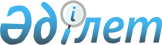 Об утверждении плана-графика развития спортивной инфраструктуры, включающего строительство новых, реконструкцию, модернизацию и дооснащение действующих объектов (в том числе на базе образовательных заведений) на 2022 – 2025 годыПостановление Правительства Республики Казахстан от 24 июня 2022 года № 426.
      В целях реализации пункта 36 Общенационального плана мероприятий по реализации Послания Главы государства народу Казахстана от 1 сентября 2021 года "Единство народа и системные реформы – прочная основа процветания страны", утвержденного Указом Президента Республики Казахстан от 13 сентября 2021 года № 659, Правительство Республики Казахстан ПОСТАНОВЛЯЕТ:
      1. Утвердить прилагаемый план-график развития спортивной инфраструктуры, включающий строительство новых, реконструкцию, модернизацию и дооснащение действующих объектов (в том числе на базе образовательных заведений) на 2022 – 2025 годы (далее – план-график).
      2. Местным исполнительным органам, а также заинтересованным организациям, ответственным за исполнение плана-графика:
      1) принять необходимые меры по реализации плана-графика;
      2) один в раз в год, не позднее 5 декабря года, следующего за отчетным, представлять в Министерство культуры и спорта Республики Казахстан информацию о ходе выполнения плана-графика.
      3. Министерству культуры и спорта Республики Казахстан не позднее 25 декабря года, следующего за отчетным, представлять в Аппарат Правительства Республики Казахстан сводную информацию о ходе выполнения мероприятий плана-графика.
      Сноска. Пункт 3 - в редакции постановления Правительства РК от 17.03.2023 № 236 (вводится в действие по истечении десяти календарных дней после дня его первого официального опубликования).


      4. Настоящее постановление вводится в действие со дня его подписания. ПЛАН-ГРАФИК
развития спортивной инфраструктуры, включающий строительство новых, реконструкцию, модернизацию и дооснащение действующих объектов (в том числе на базе образовательных заведений) на 2022 – 2025 годы
      Сноска. План с изменением, внесенным постановлением Правительства РК от 17.03.2023 № 236 (вводится в действие по истечении десяти календарных дней после дня его первого официального опубликования).
					© 2012. РГП на ПХВ «Институт законодательства и правовой информации Республики Казахстан» Министерства юстиции Республики Казахстан
				
      Премьер-МинистрРеспублики Казахстан 

А. Смаилов
Утвержден
постановлением Правительства
Республики Казахстан
от 24 июня 2022 года № 426
№
п/п

Наименование объекта

Пропускная способность

Ответственный государственный орган

Основные этапы работ

Сроки завершения

Источник и объем финансирования (миллион тенге)

1

2

3

4

5

6

7

Раздел 1. Строительство спортивной инфраструктуры

г. Нур-Султан

1
Физкультурно-оздоровительный комплекс в жилом массиве "Коктал" в районе "Сарыарка"
Физкультурно-оздоровительный комплекс в жилом массиве "Коктал" в районе "Сарыарка"
250 человек
250 человек
акимат
города Нур-Султана
акимат
города Нур-Султана
акимат
города Нур-Султана
акимат
города Нур-Султана
ввод в эксплуатацию
декабрь
2022 года
декабрь
2022 года
декабрь
2022 года
232,0
(местный бюджет)
2
Физкультурно-оздоровительный комплекс в жилом массиве "Ондирис" в районе "Байконыр"
Физкультурно-оздоровительный комплекс в жилом массиве "Ондирис" в районе "Байконыр"
250 человек
250 человек
акимат
города Нур-Султана
акимат
города Нур-Султана
акимат
города Нур-Султана
акимат
города Нур-Султана
ввод в эксплуатацию
декабрь
2022 года
декабрь
2022 года
декабрь
2022 года
108,0
(местный бюджет)
3
Физкультурно-оздоровительный комплекс в жилом массиве "Ильинка" в районе Есиль
Физкультурно-оздоровительный комплекс в жилом массиве "Ильинка" в районе Есиль
250 человек
250 человек
акимат
города Нур-Султана
акимат
города Нур-Султана
акимат
города Нур-Султана
акимат
города Нур-Султана
строительно – монтажные работы
январь – ноябрь
2022 года
январь – ноябрь
2022 года
январь – ноябрь
2022 года
53,2
(местный бюджет)
3
Физкультурно-оздоровительный комплекс в жилом массиве "Ильинка" в районе Есиль
Физкультурно-оздоровительный комплекс в жилом массиве "Ильинка" в районе Есиль
250 человек
250 человек
акимат
города Нур-Султана
акимат
города Нур-Султана
акимат
города Нур-Султана
акимат
города Нур-Султана
ввод в эксплуатацию
декабрь
2022 года
декабрь
2022 года
декабрь
2022 года
53,2
(местный бюджет)
4
Физкультурно-оздоровительный комплекс в жилом массиве "Железнодорожный"
Физкультурно-оздоровительный комплекс в жилом массиве "Железнодорожный"
250 человек
250 человек
акимат
города Нур-Султана
акимат
города Нур-Султана
акимат
города Нур-Султана
акимат
города Нур-Султана
строительно – монтажные работы
январь – ноябрь
2022 года
январь – ноябрь
2022 года
январь – ноябрь
2022 года
848,0
(местный бюджет)
4
Физкультурно-оздоровительный комплекс в жилом массиве "Железнодорожный"
Физкультурно-оздоровительный комплекс в жилом массиве "Железнодорожный"
250 человек
250 человек
акимат
города Нур-Султана
акимат
города Нур-Султана
акимат
города Нур-Султана
акимат
города Нур-Султана
ввод в эксплуатацию
декабрь
2022 года
декабрь
2022 года
декабрь
2022 года
848,0
(местный бюджет)
г. Шымкент

5
Ипподром школы по конным видам спорта
Ипподром школы по конным видам спорта
1500 человек
1500 человек
акимат города Шымкента
акимат города Шымкента
акимат города Шымкента
акимат города Шымкента
ввод в эксплуатацию
декабрь
2022 года
декабрь
2022 года
декабрь
2022 года
другие источники
Акмолинская область

6
Физкультурно-оздоровительный комплекс в селе Жаксы Жаксынского района
Физкультурно-оздоровительный комплекс в селе Жаксы Жаксынского района
250 человек
250 человек
акимат Акмолинской области
акимат Акмолинской области
акимат Акмолинской области
акимат Акмолинской области
строительно – монтажные работы
январь – ноябрь
2023 года
январь – ноябрь
2023 года
200,0
(НФ)
200,0
(НФ)
6
Физкультурно-оздоровительный комплекс в селе Жаксы Жаксынского района
Физкультурно-оздоровительный комплекс в селе Жаксы Жаксынского района
250 человек
250 человек
акимат Акмолинской области
акимат Акмолинской области
акимат Акмолинской области
акимат Акмолинской области
ввод в эксплуатацию
декабрь
2023 года
декабрь
2023 года
200,0
(НФ)
200,0
(НФ)
Актюбинская область

7
Спортивный комплекс ангарного типа в селе Жагабулак Батпаккольского сельского округа Мугалжарского района
Спортивный комплекс ангарного типа в селе Жагабулак Батпаккольского сельского округа Мугалжарского района
80 человек
80 человек
акимат Актюбинской области
акимат Актюбинской области
акимат Актюбинской области
акимат Актюбинской области
строительно – монтажные работы
январь – ноябрь
2022 года
январь – ноябрь
2022 года
103,0
(местный бюджет)
103,0
(местный бюджет)
7
Спортивный комплекс ангарного типа в селе Жагабулак Батпаккольского сельского округа Мугалжарского района
Спортивный комплекс ангарного типа в селе Жагабулак Батпаккольского сельского округа Мугалжарского района
80 человек
80 человек
акимат Актюбинской области
акимат Актюбинской области
акимат Актюбинской области
акимат Актюбинской области
ввод в эксплуатацию
декабрь
2022 года
декабрь
2022 года
103,0
(местный бюджет)
103,0
(местный бюджет)
8
Спортивный зал в селе Жаркамыс Байганинского района
Спортивный зал в селе Жаркамыс Байганинского района
80 человек
80 человек
акимат Актюбинской области
акимат Актюбинской области
акимат Актюбинской области
акимат Актюбинской области
строительно – монтажные работы
январь – ноябрь
2022 года
январь – ноябрь
2022 года
95,5 (республиканский бюджет)
23,7
(местный бюджет)
95,5 (республиканский бюджет)
23,7
(местный бюджет)
8
Спортивный зал в селе Жаркамыс Байганинского района
Спортивный зал в селе Жаркамыс Байганинского района
80 человек
80 человек
акимат Актюбинской области
акимат Актюбинской области
акимат Актюбинской области
акимат Актюбинской области
ввод в эксплуатацию
декабрь
2022 года
декабрь
2022 года
95,5 (республиканский бюджет)
23,7
(местный бюджет)
95,5 (республиканский бюджет)
23,7
(местный бюджет)
9
Спортивный зал в селе Жарлы Байганинского района
Спортивный зал в селе Жарлы Байганинского района
80 человек
80 человек
акимат Актюбинской области
акимат Актюбинской области
акимат Актюбинской области
акимат Актюбинской области
строительно – монтажные работы
январь – ноябрь
2022 года
январь – ноябрь
2022 года
78,0
(местный бюджет)
78,0
(местный бюджет)
9
Спортивный зал в селе Жарлы Байганинского района
Спортивный зал в селе Жарлы Байганинского района
80 человек
80 человек
акимат Актюбинской области
акимат Актюбинской области
акимат Актюбинской области
акимат Актюбинской области
ввод в эксплуатацию
декабрь
2022 года
декабрь
2022 года
78,0
(местный бюджет)
78,0
(местный бюджет)
10
Здание ангарного типа в селе Курлыс Иргизского района
Здание ангарного типа в селе Курлыс Иргизского района
80 человек
80 человек
акимат Актюбинской области
акимат Актюбинской области
акимат Актюбинской области
акимат Актюбинской области
строительно – монтажные работы
январь – ноябрь
2022 года
январь – ноябрь
2022 года
74,1 (республиканский бюджет)
28,3
(местный бюджет)
74,1 (республиканский бюджет)
28,3
(местный бюджет)
10
Здание ангарного типа в селе Курлыс Иргизского района
Здание ангарного типа в селе Курлыс Иргизского района
80 человек
80 человек
акимат Актюбинской области
акимат Актюбинской области
акимат Актюбинской области
акимат Актюбинской области
ввод в эксплуатацию
декабрь
2022 года
декабрь
2022 года
74,1 (республиканский бюджет)
28,3
(местный бюджет)
74,1 (республиканский бюджет)
28,3
(местный бюджет)
11
Здания ангарного типа в селе Сагашили Мугалжарского района
Здания ангарного типа в селе Сагашили Мугалжарского района
80 человек
80 человек
акимат Актюбинской области
акимат Актюбинской области
акимат Актюбинской области
акимат Актюбинской области
строительно – монтажные работы
январь 2022 года – ноябрь 2023 года
январь 2022 года – ноябрь 2023 года
182,8
(НФ)
20,3
(местный бюджет)
182,8
(НФ)
20,3
(местный бюджет)
11
Здания ангарного типа в селе Сагашили Мугалжарского района
Здания ангарного типа в селе Сагашили Мугалжарского района
80 человек
80 человек
акимат Актюбинской области
акимат Актюбинской области
акимат Актюбинской области
акимат Актюбинской области
ввод в эксплуатацию
декабрь
2023 года
декабрь
2023 года
182,8
(НФ)
20,3
(местный бюджет)
182,8
(НФ)
20,3
(местный бюджет)
12
Спортивный комплекс ангарного типа в селе Дон Хромтауского района
Спортивный комплекс ангарного типа в селе Дон Хромтауского района
80 человек
80 человек
акимат Актюбинской области
акимат Актюбинской области
акимат Актюбинской области
акимат Актюбинской области
строительно – монтажные работы
январь 2022 года – ноябрь 2023 года
январь 2022 года – ноябрь 2023 года
272,6 (республиканский бюджет)
30,3
(местный бюджет)
272,6 (республиканский бюджет)
30,3
(местный бюджет)
12
Спортивный комплекс ангарного типа в селе Дон Хромтауского района
Спортивный комплекс ангарного типа в селе Дон Хромтауского района
80 человек
80 человек
акимат Актюбинской области
акимат Актюбинской области
акимат Актюбинской области
акимат Актюбинской области
ввод в эксплуатацию
декабрь
2023 года
декабрь
2023 года
272,6 (республиканский бюджет)
30,3
(местный бюджет)
272,6 (республиканский бюджет)
30,3
(местный бюджет)
13
Спортивный комплекс ангарного типа в селе Богетсай Хромтауского района
Спортивный комплекс ангарного типа в селе Богетсай Хромтауского района
80 человек
80 человек
акимат Актюбинской области
акимат Актюбинской области
акимат Актюбинской области
акимат Актюбинской области
строительно – монтажные работы
январь 2022 года – ноябрь 2023 года
январь 2022 года – ноябрь 2023 года
244,6 (республиканский бюджет)
27,2
(местный бюджет)
244,6 (республиканский бюджет)
27,2
(местный бюджет)
13
Спортивный комплекс ангарного типа в селе Богетсай Хромтауского района
Спортивный комплекс ангарного типа в селе Богетсай Хромтауского района
80 человек
80 человек
акимат Актюбинской области
акимат Актюбинской области
акимат Актюбинской области
акимат Актюбинской области
ввод в эксплуатацию
декабрь
2023 года
декабрь
2023 года
244,6 (республиканский бюджет)
27,2
(местный бюджет)
244,6 (республиканский бюджет)
27,2
(местный бюджет)
14
Спортивный зал в селе Каратогай Мартукского района
Спортивный зал в селе Каратогай Мартукского района
80 человек
80 человек
акимат Актюбинской области
акимат Актюбинской области
акимат Актюбинской области
акимат Актюбинской области
строительно – монтажные работы
январь 2022 года – ноябрь 2023 года
январь 2022 года – ноябрь 2023 года
149,0 (республиканский бюджет)
22,9
(местный бюджет)
149,0 (республиканский бюджет)
22,9
(местный бюджет)
14
Спортивный зал в селе Каратогай Мартукского района
Спортивный зал в селе Каратогай Мартукского района
80 человек
80 человек
акимат Актюбинской области
акимат Актюбинской области
акимат Актюбинской области
акимат Актюбинской области
ввод в эксплуатацию
декабрь
2023 года
декабрь
2023 года
149,0 (республиканский бюджет)
22,9
(местный бюджет)
149,0 (республиканский бюджет)
22,9
(местный бюджет)
Алматинская область

15
Физкультурно-оздоровительный комплекс в селе Лепсинск Алакольского района
Физкультурно-оздоровительный комплекс в селе Лепсинск Алакольского района
60 человек
60 человек
акимат Алматинской область
акимат Алматинской область
акимат Алматинской область
акимат Алматинской область
строительно – монтажные работы
январь 2022 года – ноябрь 2023 года
январь 2022 года – ноябрь 2023 года
532,7 тенге
(местный бюджет)
532,7 тенге
(местный бюджет)
15
Физкультурно-оздоровительный комплекс в селе Лепсинск Алакольского района
Физкультурно-оздоровительный комплекс в селе Лепсинск Алакольского района
60 человек
60 человек
акимат Алматинской область
акимат Алматинской область
акимат Алматинской область
акимат Алматинской область
ввод в эксплуатацию
декабрь
2023 года
декабрь
2023 года
532,7 тенге
(местный бюджет)
532,7 тенге
(местный бюджет)
16
Физкультурно-оздоровительный комплекс в селе Шелек Енбекшиказахского района
Физкультурно-оздоровительный комплекс в селе Шелек Енбекшиказахского района
180 человек
180 человек
акимат Алматинской область
акимат Алматинской область
акимат Алматинской область
акимат Алматинской область
строительно – монтажные работы
январь 2022 года – ноябрь 2023 года
январь 2022 года – ноябрь 2023 года
2022 год – 400,0
(республиканский бюджет)
795,7
(НФ)
2023 год- 845,0
(НФ)
2022 год – 400,0
(республиканский бюджет)
795,7
(НФ)
2023 год- 845,0
(НФ)
16
Физкультурно-оздоровительный комплекс в селе Шелек Енбекшиказахского района
Физкультурно-оздоровительный комплекс в селе Шелек Енбекшиказахского района
180 человек
180 человек
акимат Алматинской область
акимат Алматинской область
акимат Алматинской область
акимат Алматинской область
ввод в эксплуатацию
декабрь
2023 года
декабрь
2023 года
2022 год – 400,0
(республиканский бюджет)
795,7
(НФ)
2023 год- 845,0
(НФ)
2022 год – 400,0
(республиканский бюджет)
795,7
(НФ)
2023 год- 845,0
(НФ)
17
Спортивный комплекс на 50 мест в селе Малый Дехан Уйгурского района
Спортивный комплекс на 50 мест в селе Малый Дехан Уйгурского района
50 человек
50 человек
акимат Алматинской область
акимат Алматинской область
акимат Алматинской область
акимат Алматинской область
строительно – монтажные работы
январь – декабрь
2022 года
январь – декабрь
2022 года
2022 год -553,8
(НФ)
2023 год -218,7
(НФ)
2022 год -553,8
(НФ)
2023 год -218,7
(НФ)
17
Спортивный комплекс на 50 мест в селе Малый Дехан Уйгурского района
Спортивный комплекс на 50 мест в селе Малый Дехан Уйгурского района
50 человек
50 человек
акимат Алматинской область
акимат Алматинской область
акимат Алматинской область
акимат Алматинской область
ввод в эксплуатацию
январь
2023 года
январь
2023 года
2022 год -553,8
(НФ)
2023 год -218,7
(НФ)
2022 год -553,8
(НФ)
2023 год -218,7
(НФ)
18
Спортивный комплекс на 60 мест в селе Кызылшекара Райымбекского района
Спортивный комплекс на 60 мест в селе Кызылшекара Райымбекского района
60 человек
60 человек
акимат Алматинской область
акимат Алматинской область
акимат Алматинской область
акимат Алматинской область
строительно – монтажные работы
январь – декабрь
2022 года
январь – декабрь
2022 года
441,3
(республиканский бюджет)
441,3
(республиканский бюджет)
18
Спортивный комплекс на 60 мест в селе Кызылшекара Райымбекского района
Спортивный комплекс на 60 мест в селе Кызылшекара Райымбекского района
60 человек
60 человек
акимат Алматинской область
акимат Алматинской область
акимат Алматинской область
акимат Алматинской область
ввод в эксплуатацию
январь
2023 года
январь
2023 года
441,3
(республиканский бюджет)
441,3
(республиканский бюджет)
19
Спортивный комплекс на 70 мест в селе Сумбе Райымбекского района
Спортивный комплекс на 70 мест в селе Сумбе Райымбекского района
70 человек
70 человек
акимат Алматинской область
акимат Алматинской область
акимат Алматинской область
акимат Алматинской область
строительно – монтажные работы
январь – декабрь
2022 года
январь – декабрь
2022 года
430,2
(НФ)
164,7
(республиканский бюджет)
430,2
(НФ)
164,7
(республиканский бюджет)
19
Спортивный комплекс на 70 мест в селе Сумбе Райымбекского района
Спортивный комплекс на 70 мест в селе Сумбе Райымбекского района
70 человек
70 человек
акимат Алматинской область
акимат Алматинской область
акимат Алматинской область
акимат Алматинской область
ввод в эксплуатацию
январь
2023 года
январь
2023 года
430,2
(НФ)
164,7
(республиканский бюджет)
430,2
(НФ)
164,7
(республиканский бюджет)
20
Спортивный комплекс на 80 мест в селе Бесколь Алакольского района
Спортивный комплекс на 80 мест в селе Бесколь Алакольского района
80 человек
80 человек
акимат Алматинской область
акимат Алматинской область
акимат Алматинской область
акимат Алматинской область
строительно – монтажные работы
январь – декабрь
2022 года
январь – декабрь
2022 года
289,4
(НФ)
200,0 (республиканский бюджет)
289,4
(НФ)
200,0 (республиканский бюджет)
20
Спортивный комплекс на 80 мест в селе Бесколь Алакольского района
Спортивный комплекс на 80 мест в селе Бесколь Алакольского района
80 человек
80 человек
акимат Алматинской область
акимат Алматинской область
акимат Алматинской область
акимат Алматинской область
ввод в эксплуатацию
январь
2023 год
январь
2023 год
289,4
(НФ)
200,0 (республиканский бюджет)
289,4
(НФ)
200,0 (республиканский бюджет)
21
Спортивный комплекс на 90 мест в селе Большой Шыган Панфиловского района
Спортивный комплекс на 90 мест в селе Большой Шыган Панфиловского района
90 человек
90 человек
акимат Алматинской область
акимат Алматинской область
акимат Алматинской область
акимат Алматинской область
строительно – монтажные работы
январь – декабрь
2022 года
январь – декабрь
2022 года
2022 год – 500,0
(НФ)
2023 год – 241,8
(НФ)
2022 год – 500,0
(НФ)
2023 год – 241,8
(НФ)
21
Спортивный комплекс на 90 мест в селе Большой Шыган Панфиловского района
Спортивный комплекс на 90 мест в селе Большой Шыган Панфиловского района
90 человек
90 человек
акимат Алматинской область
акимат Алматинской область
акимат Алматинской область
акимат Алматинской область
ввод в эксплуатацию
январь
2023 года
январь
2023 года
2022 год – 500,0
(НФ)
2023 год – 241,8
(НФ)
2022 год – 500,0
(НФ)
2023 год – 241,8
(НФ)
22
Спортивный комплекс на 100 мест
в селе Пиджим Панфиловского района
Спортивный комплекс на 100 мест
в селе Пиджим Панфиловского района
100 человек
100 человек
акимат Алматинской область
акимат Алматинской область
акимат Алматинской область
акимат Алматинской область
строительно – монтажные работы
январь 2022 года – ноябрь 2023 года
январь 2022 года – ноябрь 2023 года
2022 год – 600,0
(НФ)
2023 год – 284,0
(НФ)
2022 год – 600,0
(НФ)
2023 год – 284,0
(НФ)
22
Спортивный комплекс на 100 мест
в селе Пиджим Панфиловского района
Спортивный комплекс на 100 мест
в селе Пиджим Панфиловского района
100 человек
100 человек
акимат Алматинской область
акимат Алматинской область
акимат Алматинской область
акимат Алматинской область
ввод в эксплуатацию
декабрь
2023 года
декабрь
2023 года
2022 год – 600,0
(НФ)
2023 год – 284,0
(НФ)
2022 год – 600,0
(НФ)
2023 год – 284,0
(НФ)
Атырауская область

23
Школа-интернат для одаренных в спорте детей в городе Атырау
Школа-интернат для одаренных в спорте детей в городе Атырау
400 человек
400 человек
акимат Атырауской области
акимат Атырауской области
акимат Атырауской области
акимат Атырауской области
строительно – монтажные работы
январь 2022 года – ноябрь 2024 года
январь 2022 года – ноябрь 2024 года
9 920,0
(местный бюджет)
9 920,0
(местный бюджет)
23
Школа-интернат для одаренных в спорте детей в городе Атырау
Школа-интернат для одаренных в спорте детей в городе Атырау
400 человек
400 человек
акимат Атырауской области
акимат Атырауской области
акимат Атырауской области
акимат Атырауской области
ввод в эксплуатацию
декабрь
2024 года
декабрь
2024 года
9 920,0
(местный бюджет)
9 920,0
(местный бюджет)
24
Физкультурно-оздоровительный комплекс в селе Дамбы города Атырау
Физкультурно-оздоровительный комплекс в селе Дамбы города Атырау
150 человек
150 человек
акимат Атырауской области
акимат Атырауской области
акимат Атырауской области
акимат Атырауской области
строительно – монтажные работы
ноябрь 2021 года – ноябрь 2022 года
ноябрь 2021 года – ноябрь 2022 года
50,0
(республиканский бюджет)
30,0
(местный бюджет)
50,0
(республиканский бюджет)
30,0
(местный бюджет)
24
Физкультурно-оздоровительный комплекс в селе Дамбы города Атырау
Физкультурно-оздоровительный комплекс в селе Дамбы города Атырау
150 человек
150 человек
акимат Атырауской области
акимат Атырауской области
акимат Атырауской области
акимат Атырауской области
ввод в эксплуатацию
декабрь
2022 года
декабрь
2022 года
50,0
(республиканский бюджет)
30,0
(местный бюджет)
50,0
(республиканский бюджет)
30,0
(местный бюджет)
25
Физкультурно-оздоровительный комплекс в жилом массиве "Химпоселок" города Атырау
Физкультурно-оздоровительный комплекс в жилом массиве "Химпоселок" города Атырау
150 человек
150 человек
акимат Атырауской области
акимат Атырауской области
акимат Атырауской области
акимат Атырауской области
строительно – монтажные работы
январь – ноябрь
2022 года
январь – ноябрь
2022 года
381,9
(местный бюджет)
381,9
(местный бюджет)
25
Физкультурно-оздоровительный комплекс в жилом массиве "Химпоселок" города Атырау
Физкультурно-оздоровительный комплекс в жилом массиве "Химпоселок" города Атырау
150 человек
150 человек
акимат Атырауской области
акимат Атырауской области
акимат Атырауской области
акимат Атырауской области
ввод в эксплуатацию
декабрь
2022 года
декабрь
2022 года
381,9
(местный бюджет)
381,9
(местный бюджет)
26
Физкультурно-оздоровительный комплекс в жилом массиве "Бирлик" города Атырау
Физкультурно-оздоровительный комплекс в жилом массиве "Бирлик" города Атырау
150 человек
150 человек
акимат Атырауской области
акимат Атырауской области
акимат Атырауской области
акимат Атырауской области
строительно – монтажные работы
январь – ноябрь
2022 года
январь – ноябрь
2022 года
300,0
(местный бюджет)
300,0
(местный бюджет)
26
Физкультурно-оздоровительный комплекс в жилом массиве "Бирлик" города Атырау
Физкультурно-оздоровительный комплекс в жилом массиве "Бирлик" города Атырау
150 человек
150 человек
акимат Атырауской области
акимат Атырауской области
акимат Атырауской области
акимат Атырауской области
ввод в эксплуатацию
декабрь
2022 года
декабрь
2022 года
300,0
(местный бюджет)
300,0
(местный бюджет)
27
Физкультурно-оздоровительный комплекс в селе Тущыкудук Исатайского района
Физкультурно-оздоровительный комплекс в селе Тущыкудук Исатайского района
100 человек
100 человек
акимат Атырауской области
акимат Атырауской области
акимат Атырауской области
акимат Атырауской области
строительно – монтажные работы
январь – декабрь
2022 года
январь – декабрь
2022 года
159,1 (республиканский бюджет)
24,0
(местный бюджет)
159,1 (республиканский бюджет)
24,0
(местный бюджет)
27
Физкультурно-оздоровительный комплекс в селе Тущыкудук Исатайского района
Физкультурно-оздоровительный комплекс в селе Тущыкудук Исатайского района
100 человек
100 человек
акимат Атырауской области
акимат Атырауской области
акимат Атырауской области
акимат Атырауской области
ввод в эксплуатацию
январь
2023 года
январь
2023 года
159,1 (республиканский бюджет)
24,0
(местный бюджет)
159,1 (республиканский бюджет)
24,0
(местный бюджет)
28
Физкультурно-оздоровительный комплекс в селе имени Х.Ергалиева Исатайского района
Физкультурно-оздоровительный комплекс в селе имени Х.Ергалиева Исатайского района
100 человек
100 человек
акимат Атырауской области
акимат Атырауской области
акимат Атырауской области
акимат Атырауской области
проектирование
январь – март
2022 года
январь – март
2022 года
150,0
(НФ)
26,5
(местный бюджет)
150,0
(НФ)
26,5
(местный бюджет)
28
Физкультурно-оздоровительный комплекс в селе имени Х.Ергалиева Исатайского района
Физкультурно-оздоровительный комплекс в селе имени Х.Ергалиева Исатайского района
100 человек
100 человек
акимат Атырауской области
акимат Атырауской области
акимат Атырауской области
акимат Атырауской области
строительно – монтажные работы
апрель 2022 года – ноябрь 2023 года
апрель 2022 года – ноябрь 2023 года
150,0
(НФ)
26,5
(местный бюджет)
150,0
(НФ)
26,5
(местный бюджет)
28
Физкультурно-оздоровительный комплекс в селе имени Х.Ергалиева Исатайского района
Физкультурно-оздоровительный комплекс в селе имени Х.Ергалиева Исатайского района
100 человек
100 человек
акимат Атырауской области
акимат Атырауской области
акимат Атырауской области
акимат Атырауской области
ввод в эксплуатацию
декабрь
2023 года
декабрь
2023 года
150,0
(НФ)
26,5
(местный бюджет)
150,0
(НФ)
26,5
(местный бюджет)
29
Физкультурно-оздоровительный комплекс в городе Кулсары Жылойского района
Физкультурно-оздоровительный комплекс в городе Кулсары Жылойского района
150 человек
150 человек
акимат Атырауской области
акимат Атырауской области
акимат Атырауской области
акимат Атырауской области
проектирование
январь-март
2022 года
январь-март
2022 года
(другие источники)
(другие источники)
29
Физкультурно-оздоровительный комплекс в городе Кулсары Жылойского района
Физкультурно-оздоровительный комплекс в городе Кулсары Жылойского района
150 человек
150 человек
акимат Атырауской области
акимат Атырауской области
акимат Атырауской области
акимат Атырауской области
строительно – монтажные работы
апрель 2022 года – август 2025 года
апрель 2022 года – август 2025 года
(другие источники)
(другие источники)
29
Физкультурно-оздоровительный комплекс в городе Кулсары Жылойского района
Физкультурно-оздоровительный комплекс в городе Кулсары Жылойского района
150 человек
150 человек
акимат Атырауской области
акимат Атырауской области
акимат Атырауской области
акимат Атырауской области
ввод в эксплуатацию
сентябрь
2025 года
сентябрь
2025 года
(другие источники)
(другие источники)
30
Физкультурно-оздоровительный комплекс в селе Коктогай Индерского района
Физкультурно-оздоровительный комплекс в селе Коктогай Индерского района
100 человек
100 человек
акимат Атырауской области
акимат Атырауской области
акимат Атырауской области
акимат Атырауской области
проектирование
ноябрь – декабрь
2021 года
ноябрь – декабрь
2021 года
150,0
(республикансий бюджет)
47,0
(местный бюджет)
150,0
(республикансий бюджет)
47,0
(местный бюджет)
30
Физкультурно-оздоровительный комплекс в селе Коктогай Индерского района
Физкультурно-оздоровительный комплекс в селе Коктогай Индерского района
100 человек
100 человек
акимат Атырауской области
акимат Атырауской области
акимат Атырауской области
акимат Атырауской области
строительно – монтажные работы
декабрь 2021 года – ноябрь 2022 года
декабрь 2021 года – ноябрь 2022 года
150,0
(республикансий бюджет)
47,0
(местный бюджет)
150,0
(республикансий бюджет)
47,0
(местный бюджет)
30
Физкультурно-оздоровительный комплекс в селе Коктогай Индерского района
Физкультурно-оздоровительный комплекс в селе Коктогай Индерского района
100 человек
100 человек
акимат Атырауской области
акимат Атырауской области
акимат Атырауской области
акимат Атырауской области
ввод в эксплуатацию
декабрь
2022 года
декабрь
2022 года
150,0
(республикансий бюджет)
47,0
(местный бюджет)
150,0
(республикансий бюджет)
47,0
(местный бюджет)
Западно-Казахстанская область

31
Физкультурно-оздоровительный комплекс на 320 мест в поселке Таскала Таскалинского района
Физкультурно-оздоровительный комплекс на 320 мест в поселке Таскала Таскалинского района
500 человек
500 человек
акимат Западно-Казахстанской области
акимат Западно-Казахстанской области
акимат Западно-Казахстанской области
акимат Западно-Казахстанской области
строительно – монтажные работы
январь – ноябрь
2022 года
январь – ноябрь
2022 года
706,4
(другие источники)
706,4
(другие источники)
31
Физкультурно-оздоровительный комплекс на 320 мест в поселке Таскала Таскалинского района
Физкультурно-оздоровительный комплекс на 320 мест в поселке Таскала Таскалинского района
500 человек
500 человек
акимат Западно-Казахстанской области
акимат Западно-Казахстанской области
акимат Западно-Казахстанской области
акимат Западно-Казахстанской области
ввод в эксплуатацию
декабрь
2022 года
декабрь
2022 года
706,4
(другие источники)
706,4
(другие источники)
32
Физкультурно-оздоровительный комплекс на 320 мест в поселке Казталов Казталовского района
Физкультурно-оздоровительный комплекс на 320 мест в поселке Казталов Казталовского района
500 человек
500 человек
акимат Западно-Казахстанской области
акимат Западно-Казахстанской области
акимат Западно-Казахстанской области
акимат Западно-Казахстанской области
строительно – монтажные работы
январь – ноябрь
2022 года
январь – ноябрь
2022 года
610,8
(другие источники)
610,8
(другие источники)
32
Физкультурно-оздоровительный комплекс на 320 мест в поселке Казталов Казталовского района
Физкультурно-оздоровительный комплекс на 320 мест в поселке Казталов Казталовского района
500 человек
500 человек
акимат Западно-Казахстанской области
акимат Западно-Казахстанской области
акимат Западно-Казахстанской области
акимат Западно-Казахстанской области
ввод в эксплуатацию
декабрь
2022 года
декабрь
2022 года
610,8
(другие источники)
610,8
(другие источники)
33
Физкультурно-оздоровительный комплекс на 160 мест в поселке Тайпак Акжайкского района
Физкультурно-оздоровительный комплекс на 160 мест в поселке Тайпак Акжайкского района
100 человек
100 человек
акимат Западно-Казахстанской области
акимат Западно-Казахстанской области
акимат Западно-Казахстанской области
акимат Западно-Казахстанской области
строительно – монтажные работы
январь – ноябрь
2022 года
январь – ноябрь
2022 года
468,2
(другие источники)
468,2
(другие источники)
33
Физкультурно-оздоровительный комплекс на 160 мест в поселке Тайпак Акжайкского района
Физкультурно-оздоровительный комплекс на 160 мест в поселке Тайпак Акжайкского района
100 человек
100 человек
акимат Западно-Казахстанской области
акимат Западно-Казахстанской области
акимат Западно-Казахстанской области
акимат Западно-Казахстанской области
ввод в эксплуатацию
декабрь
2022 года
декабрь
2022 года
468,2
(другие источники)
468,2
(другие источники)
34
Культурно-спортивный комплекс в поселке Кызылтал Бурлинского района
Культурно-спортивный комплекс в поселке Кызылтал Бурлинского района
100 человек
100 человек
акимат Западно-Казахстанской области
акимат Западно-Казахстанской области
акимат Западно-Казахстанской области
акимат Западно-Казахстанской области
строительно – монтажные работы
январь – ноябрь
2022 года
январь – ноябрь
2022 года
238,9
(местный бюджет)
238,9
(местный бюджет)
34
Культурно-спортивный комплекс в поселке Кызылтал Бурлинского района
Культурно-спортивный комплекс в поселке Кызылтал Бурлинского района
100 человек
100 человек
акимат Западно-Казахстанской области
акимат Западно-Казахстанской области
акимат Западно-Казахстанской области
акимат Западно-Казахстанской области
ввод в эксплуатацию
декабрь
2022 года
декабрь
2022 года
238,9
(местный бюджет)
238,9
(местный бюджет)
35
Многофункциональный спортивный комплекс с плавательным бассейном в городе Уральске
Многофункциональный спортивный комплекс с плавательным бассейном в городе Уральске
500 человек
500 человек
акимат Западно-Казахстанской области
акимат Западно-Казахстанской области
акимат Западно-Казахстанской области
акимат Западно-Казахстанской области
строительно – монтажные работы
январь – ноябрь
2022 года
январь – ноябрь
2022 года
1 000,0
(частные инвестиции)
1 000,0
(частные инвестиции)
35
Многофункциональный спортивный комплекс с плавательным бассейном в городе Уральске
Многофункциональный спортивный комплекс с плавательным бассейном в городе Уральске
500 человек
500 человек
акимат Западно-Казахстанской области
акимат Западно-Казахстанской области
акимат Западно-Казахстанской области
акимат Западно-Казахстанской области
ввод в эксплуатацию
декабрь
2022 года
декабрь
2022 года
1 000,0
(частные инвестиции)
1 000,0
(частные инвестиции)
36
Спортивный комплекс в поселке Жарсуат Бурлинского района
Спортивный комплекс в поселке Жарсуат Бурлинского района
200 человек
200 человек
акимат Западно-Казахстанской области
акимат Западно-Казахстанской области
акимат Западно-Казахстанской области
акимат Западно-Казахстанской области
проектирование
январь – февраль
2022 года
январь – февраль
2022 года
250,0
(местный бюджет)
250,0
(местный бюджет)
36
Спортивный комплекс в поселке Жарсуат Бурлинского района
Спортивный комплекс в поселке Жарсуат Бурлинского района
200 человек
200 человек
акимат Западно-Казахстанской области
акимат Западно-Казахстанской области
акимат Западно-Казахстанской области
акимат Западно-Казахстанской области
строительно – монтажные работы
март 2022 года – ноябрь
2023 года
март 2022 года – ноябрь
2023 года
250,0
(местный бюджет)
250,0
(местный бюджет)
36
Спортивный комплекс в поселке Жарсуат Бурлинского района
Спортивный комплекс в поселке Жарсуат Бурлинского района
200 человек
200 человек
акимат Западно-Казахстанской области
акимат Западно-Казахстанской области
акимат Западно-Казахстанской области
акимат Западно-Казахстанской области
ввод в эксплуатацию
декабрь
2023 года
декабрь
2023 года
250,0
(местный бюджет)
250,0
(местный бюджет)
37
Спортивный комплекс в поселке Кентубек Бурлинского района
Спортивный комплекс в поселке Кентубек Бурлинского района
200 человек
200 человек
акимат Западно-Казахстанской области
акимат Западно-Казахстанской области
акимат Западно-Казахстанской области
акимат Западно-Казахстанской области
проектирование
январь – март 2024 года
январь – март 2024 года
250,0
(местный бюджет)
250,0
(местный бюджет)
37
Спортивный комплекс в поселке Кентубек Бурлинского района
Спортивный комплекс в поселке Кентубек Бурлинского района
200 человек
200 человек
акимат Западно-Казахстанской области
акимат Западно-Казахстанской области
акимат Западно-Казахстанской области
акимат Западно-Казахстанской области
строительно – монтажные работы
март 2024 года – ноябрь 2025 года
март 2024 года – ноябрь 2025 года
250,0
(местный бюджет)
250,0
(местный бюджет)
37
Спортивный комплекс в поселке Кентубек Бурлинского района
Спортивный комплекс в поселке Кентубек Бурлинского района
200 человек
200 человек
акимат Западно-Казахстанской области
акимат Западно-Казахстанской области
акимат Западно-Казахстанской области
акимат Западно-Казахстанской области
ввод в эксплуатацию
декабрь
2025 года
декабрь
2025 года
250,0
(местный бюджет)
250,0
(местный бюджет)
38
10 спортивных залов в школах (в Бурлинском, Теректинском, Жангалинском, Сырымском районах и в городе Уральске)
10 спортивных залов в школах (в Бурлинском, Теректинском, Жангалинском, Сырымском районах и в городе Уральске)
200 человек
200 человек
акимат Западно-Казахстанской области
акимат Западно-Казахстанской области
акимат Западно-Казахстанской области
акимат Западно-Казахстанской области
строительно – монтажные работы
март 2022 года – ноябрь 2025 года
март 2022 года – ноябрь 2025 года
640,0
(другие источники)
640,0
(другие источники)
38
10 спортивных залов в школах (в Бурлинском, Теректинском, Жангалинском, Сырымском районах и в городе Уральске)
10 спортивных залов в школах (в Бурлинском, Теректинском, Жангалинском, Сырымском районах и в городе Уральске)
200 человек
200 человек
акимат Западно-Казахстанской области
акимат Западно-Казахстанской области
акимат Западно-Казахстанской области
акимат Западно-Казахстанской области
ввод в эксплуатацию
декабрь
2025 года
декабрь
2025 года
640,0
(другие источники)
640,0
(другие источники)
Жамбылская область

39
Физкультурно-оздоровительный комплекс в селе Б.Момышулы Жуалинского района
Физкультурно-оздоровительный комплекс в селе Б.Момышулы Жуалинского района
260 человек
260 человек
акимат Жамбылской области
акимат Жамбылской области
акимат Жамбылской области
акимат Жамбылской области
строительно – монтажные работы
январь – ноябрь
2022 года
январь – ноябрь
2022 года
150,0
(местный бюджет)
150,0
(местный бюджет)
39
Физкультурно-оздоровительный комплекс в селе Б.Момышулы Жуалинского района
Физкультурно-оздоровительный комплекс в селе Б.Момышулы Жуалинского района
260 человек
260 человек
акимат Жамбылской области
акимат Жамбылской области
акимат Жамбылской области
акимат Жамбылской области
ввод в эксплуатацию
декабрь
2022 года
декабрь
2022 года
150,0
(местный бюджет)
150,0
(местный бюджет)
40
Физкультурно-оздоровительный комплекс в селе Карасу Кордайского района (объект переходящий)
Физкультурно-оздоровительный комплекс в селе Карасу Кордайского района (объект переходящий)
260 человек
260 человек
акимат Жамбылской области
акимат Жамбылской области
акимат Жамбылской области
акимат Жамбылской области
строительно – монтажные работы
январь – ноябрь
2022 года
январь – ноябрь
2022 года
150,0
(местный бюджет)
150,0
(местный бюджет)
40
Физкультурно-оздоровительный комплекс в селе Карасу Кордайского района (объект переходящий)
Физкультурно-оздоровительный комплекс в селе Карасу Кордайского района (объект переходящий)
260 человек
260 человек
акимат Жамбылской области
акимат Жамбылской области
акимат Жамбылской области
акимат Жамбылской области
ввод в эксплуатацию
декабрь
2022 года
декабрь
2022 года
150,0
(местный бюджет)
150,0
(местный бюджет)
41
Физкультурно-оздоровительный комплекс в селе Аккол Таласского района (объект переходящий)
Физкультурно-оздоровительный комплекс в селе Аккол Таласского района (объект переходящий)
260 человек
260 человек
акимат Жамбылской области
акимат Жамбылской области
акимат Жамбылской области
акимат Жамбылской области
строительно – монтажные работы
январь – ноябрь
2022 года
январь – ноябрь
2022 года
150,0
(местный бюджет)
150,0
(местный бюджет)
41
Физкультурно-оздоровительный комплекс в селе Аккол Таласского района (объект переходящий)
Физкультурно-оздоровительный комплекс в селе Аккол Таласского района (объект переходящий)
260 человек
260 человек
акимат Жамбылской области
акимат Жамбылской области
акимат Жамбылской области
акимат Жамбылской области
ввод в эксплуатацию
декабрь
2022 года
декабрь
2022 года
150,0
(местный бюджет)
150,0
(местный бюджет)
42
Физкультурно-оздоровительный комплекс в селе Сарыкемер Байзакского района
Физкультурно-оздоровительный комплекс в селе Сарыкемер Байзакского района
260 человек
260 человек
акимат Жамбылской области
акимат Жамбылской области
акимат Жамбылской области
акимат Жамбылской области
проектирование
октябрь – декабрь
2022 года
октябрь – декабрь
2022 года
325,0
(местный бюджет)
325,0
(местный бюджет)
42
Физкультурно-оздоровительный комплекс в селе Сарыкемер Байзакского района
Физкультурно-оздоровительный комплекс в селе Сарыкемер Байзакского района
260 человек
260 человек
акимат Жамбылской области
акимат Жамбылской области
акимат Жамбылской области
акимат Жамбылской области
строительно – монтажные работы
январь – ноябрь
2023 года
январь – ноябрь
2023 года
325,0
(местный бюджет)
325,0
(местный бюджет)
42
Физкультурно-оздоровительный комплекс в селе Сарыкемер Байзакского района
Физкультурно-оздоровительный комплекс в селе Сарыкемер Байзакского района
260 человек
260 человек
акимат Жамбылской области
акимат Жамбылской области
акимат Жамбылской области
акимат Жамбылской области
ввод в эксплуатацию
декабрь
2023 года
декабрь
2023 года
325,0
(местный бюджет)
325,0
(местный бюджет)
43
Физкультурно-оздоровительный комплекс в селе Айша биби Жамбылского района
Физкультурно-оздоровительный комплекс в селе Айша биби Жамбылского района
260 человек
260 человек
акимат Жамбылской области
акимат Жамбылской области
акимат Жамбылской области
акимат Жамбылской области
проектирование
октябрь – декабрь
2022 года
октябрь – декабрь
2022 года
338,0
(местный бюджет)
338,0
(местный бюджет)
43
Физкультурно-оздоровительный комплекс в селе Айша биби Жамбылского района
Физкультурно-оздоровительный комплекс в селе Айша биби Жамбылского района
260 человек
260 человек
акимат Жамбылской области
акимат Жамбылской области
акимат Жамбылской области
акимат Жамбылской области
строительно – монтажные работы
январь – ноябрь
2023 года
январь – ноябрь
2023 года
338,0
(местный бюджет)
338,0
(местный бюджет)
43
Физкультурно-оздоровительный комплекс в селе Айша биби Жамбылского района
Физкультурно-оздоровительный комплекс в селе Айша биби Жамбылского района
260 человек
260 человек
акимат Жамбылской области
акимат Жамбылской области
акимат Жамбылской области
акимат Жамбылской области
ввод в эксплуатацию
декабрь
2023 года
декабрь
2023 года
338,0
(местный бюджет)
338,0
(местный бюджет)
44
Физкультурно-оздоровительный комплекс в селе Шыганак Мойынкумского района
Физкультурно-оздоровительный комплекс в селе Шыганак Мойынкумского района
260 человек
260 человек
акимат Жамбылской области
акимат Жамбылской области
акимат Жамбылской области
акимат Жамбылской области
проектирование
октябрь – декабрь
2022 года
октябрь – декабрь
2022 года
360,0
(местный бюджет)
360,0
(местный бюджет)
44
Физкультурно-оздоровительный комплекс в селе Шыганак Мойынкумского района
Физкультурно-оздоровительный комплекс в селе Шыганак Мойынкумского района
260 человек
260 человек
акимат Жамбылской области
акимат Жамбылской области
акимат Жамбылской области
акимат Жамбылской области
строительно – монтажные работы
январь – ноябрь
2023 года
январь – ноябрь
2023 года
360,0
(местный бюджет)
360,0
(местный бюджет)
44
Физкультурно-оздоровительный комплекс в селе Шыганак Мойынкумского района
Физкультурно-оздоровительный комплекс в селе Шыганак Мойынкумского района
260 человек
260 человек
акимат Жамбылской области
акимат Жамбылской области
акимат Жамбылской области
акимат Жамбылской области
ввод в эксплуатацию
декабрь
2023 года
декабрь
2023 года
360,0
(местный бюджет)
360,0
(местный бюджет)
45
Физкультурно-оздоровительный комплекс в селе Аукатты Кордайского района
Физкультурно-оздоровительный комплекс в селе Аукатты Кордайского района
260 человек
260 человек
акимат Жамбылской области
акимат Жамбылской области
акимат Жамбылской области
акимат Жамбылской области
проектирование
октябрь – декабрь
2023 года
октябрь – декабрь
2023 года
380,0
(местный бюджет)
380,0
(местный бюджет)
45
Физкультурно-оздоровительный комплекс в селе Аукатты Кордайского района
Физкультурно-оздоровительный комплекс в селе Аукатты Кордайского района
260 человек
260 человек
акимат Жамбылской области
акимат Жамбылской области
акимат Жамбылской области
акимат Жамбылской области
строительно – монтажные работы
январь – ноябрь
2024 года
январь – ноябрь
2024 года
380,0
(местный бюджет)
380,0
(местный бюджет)
45
Физкультурно-оздоровительный комплекс в селе Аукатты Кордайского района
Физкультурно-оздоровительный комплекс в селе Аукатты Кордайского района
260 человек
260 человек
акимат Жамбылской области
акимат Жамбылской области
акимат Жамбылской области
акимат Жамбылской области
ввод в эксплуатацию
декабрь
2024 года
декабрь
2024 года
380,0
(местный бюджет)
380,0
(местный бюджет)
46
Физкультурно-оздоровительный комплекс в селе Гродикова Жамбылского района
Физкультурно-оздоровительный комплекс в селе Гродикова Жамбылского района
260 человек
260 человек
акимат Жамбылской области
акимат Жамбылской области
акимат Жамбылской области
акимат Жамбылской области
проектирование
октябрь – декабрь
2023 года
октябрь – декабрь
2023 года
337,0
(местный бюджет)
337,0
(местный бюджет)
46
Физкультурно-оздоровительный комплекс в селе Гродикова Жамбылского района
Физкультурно-оздоровительный комплекс в селе Гродикова Жамбылского района
260 человек
260 человек
акимат Жамбылской области
акимат Жамбылской области
акимат Жамбылской области
акимат Жамбылской области
строительно – монтажные работы
январь – ноябрь
2024 года
январь – ноябрь
2024 года
337,0
(местный бюджет)
337,0
(местный бюджет)
46
Физкультурно-оздоровительный комплекс в селе Гродикова Жамбылского района
Физкультурно-оздоровительный комплекс в селе Гродикова Жамбылского района
260 человек
260 человек
акимат Жамбылской области
акимат Жамбылской области
акимат Жамбылской области
акимат Жамбылской области
ввод в эксплуатацию
декабрь
2024 года
декабрь
2024 года
337,0
(местный бюджет)
337,0
(местный бюджет)
47
Физкультурно-оздоровительный комплекс в селе Сарымолдаев Меркенского района
Физкультурно-оздоровительный комплекс в селе Сарымолдаев Меркенского района
260 человек
260 человек
акимат Жамбылской области
акимат Жамбылской области
акимат Жамбылской области
акимат Жамбылской области
проектирование
октябрь – декабрь
2023 года
октябрь – декабрь
2023 года
408,0
(местный бюджет)
408,0
(местный бюджет)
47
Физкультурно-оздоровительный комплекс в селе Сарымолдаев Меркенского района
Физкультурно-оздоровительный комплекс в селе Сарымолдаев Меркенского района
260 человек
260 человек
акимат Жамбылской области
акимат Жамбылской области
акимат Жамбылской области
акимат Жамбылской области
строительно – монтажные работы
январь – ноябрь
2024 года
январь – ноябрь
2024 года
408,0
(местный бюджет)
408,0
(местный бюджет)
47
Физкультурно-оздоровительный комплекс в селе Сарымолдаев Меркенского района
Физкультурно-оздоровительный комплекс в селе Сарымолдаев Меркенского района
260 человек
260 человек
акимат Жамбылской области
акимат Жамбылской области
акимат Жамбылской области
акимат Жамбылской области
ввод в эксплуатацию
декабрь
2024 года
декабрь
2024 года
408,0
(местный бюджет)
408,0
(местный бюджет)
48
Физкультурно-оздоровительный комплекс в селе Кулан Т.Рыскуловского района
Физкультурно-оздоровительный комплекс в селе Кулан Т.Рыскуловского района
260 человек
260 человек
акимат Жамбылской области
акимат Жамбылской области
акимат Жамбылской области
акимат Жамбылской области
проектирование
октябрь – декабрь
2024 года
октябрь – декабрь
2024 года
337,0
(местный бюджет)
337,0
(местный бюджет)
48
Физкультурно-оздоровительный комплекс в селе Кулан Т.Рыскуловского района
Физкультурно-оздоровительный комплекс в селе Кулан Т.Рыскуловского района
260 человек
260 человек
акимат Жамбылской области
акимат Жамбылской области
акимат Жамбылской области
акимат Жамбылской области
строительно – монтажные работы
январь – ноябрь
2025 года
январь – ноябрь
2025 года
337,0
(местный бюджет)
337,0
(местный бюджет)
48
Физкультурно-оздоровительный комплекс в селе Кулан Т.Рыскуловского района
Физкультурно-оздоровительный комплекс в селе Кулан Т.Рыскуловского района
260 человек
260 человек
акимат Жамбылской области
акимат Жамбылской области
акимат Жамбылской области
акимат Жамбылской области
ввод в эксплуатацию
декабрь
2025 года
декабрь
2025 года
337,0
(местный бюджет)
337,0
(местный бюджет)
49
Физкультурно-оздоровительный комплекс в селе Ойык Таласского района
Физкультурно-оздоровительный комплекс в селе Ойык Таласского района
260 человек
260 человек
акимат Жамбылской области
акимат Жамбылской области
акимат Жамбылской области
акимат Жамбылской области
проектирование
октябрь – декабрь
2024 года
октябрь – декабрь
2024 года
370,0
(местный бюджет)
370,0
(местный бюджет)
49
Физкультурно-оздоровительный комплекс в селе Ойык Таласского района
Физкультурно-оздоровительный комплекс в селе Ойык Таласского района
260 человек
260 человек
акимат Жамбылской области
акимат Жамбылской области
акимат Жамбылской области
акимат Жамбылской области
строительно – монтажные работы
январь – ноябрь
2025 года
январь – ноябрь
2025 года
370,0
(местный бюджет)
370,0
(местный бюджет)
49
Физкультурно-оздоровительный комплекс в селе Ойык Таласского района
Физкультурно-оздоровительный комплекс в селе Ойык Таласского района
260 человек
260 человек
акимат Жамбылской области
акимат Жамбылской области
акимат Жамбылской области
акимат Жамбылской области
ввод в эксплуатацию
декабрь
2025 года
декабрь
2025 года
370,0
(местный бюджет)
370,0
(местный бюджет)
50
Физкультурно-оздоровительный комплекс в селе Конаев Шуского района
Физкультурно-оздоровительный комплекс в селе Конаев Шуского района
260 человек
260 человек
акимат Жамбылской области
акимат Жамбылской области
акимат Жамбылской области
акимат Жамбылской области
проектирование
октябрь – декабрь
2024 года
октябрь – декабрь
2024 года
370,0
(местный бюджет)
370,0
(местный бюджет)
50
Физкультурно-оздоровительный комплекс в селе Конаев Шуского района
Физкультурно-оздоровительный комплекс в селе Конаев Шуского района
260 человек
260 человек
акимат Жамбылской области
акимат Жамбылской области
акимат Жамбылской области
акимат Жамбылской области
строительно – монтажные работы
январь – ноябрь
2025 года
январь – ноябрь
2025 года
370,0
(местный бюджет)
370,0
(местный бюджет)
50
Физкультурно-оздоровительный комплекс в селе Конаев Шуского района
Физкультурно-оздоровительный комплекс в селе Конаев Шуского района
260 человек
260 человек
акимат Жамбылской области
акимат Жамбылской области
акимат Жамбылской области
акимат Жамбылской области
ввод в эксплуатацию
декабрь
2025 года
декабрь
2025 года
370,0
(местный бюджет)
370,0
(местный бюджет)
51
Строительство спортивного зала и столовой для СШ имени А.Пушкина в селе Базарбай Байзакского района
Строительство спортивного зала и столовой для СШ имени А.Пушкина в селе Базарбай Байзакского района
150 человек
150 человек
акимат Жамбылской области
акимат Жамбылской области
акимат Жамбылской области
акимат Жамбылской области
проектирование
октябрь – декабрь
2023 года
октябрь – декабрь
2023 года
266,4
(местный бюджет)
266,4
(местный бюджет)
51
Строительство спортивного зала и столовой для СШ имени А.Пушкина в селе Базарбай Байзакского района
Строительство спортивного зала и столовой для СШ имени А.Пушкина в селе Базарбай Байзакского района
150 человек
150 человек
акимат Жамбылской области
акимат Жамбылской области
акимат Жамбылской области
акимат Жамбылской области
строительно – монтажные работы
январь – ноябрь
2024 года
январь – ноябрь
2024 года
266,4
(местный бюджет)
266,4
(местный бюджет)
51
Строительство спортивного зала и столовой для СШ имени А.Пушкина в селе Базарбай Байзакского района
Строительство спортивного зала и столовой для СШ имени А.Пушкина в селе Базарбай Байзакского района
150 человек
150 человек
акимат Жамбылской области
акимат Жамбылской области
акимат Жамбылской области
акимат Жамбылской области
ввод в эксплуатацию
декабрь
2024 года
декабрь
2024 года
266,4
(местный бюджет)
266,4
(местный бюджет)
52
Строительство пристройки 6 классных комнат на 150 мест, столовая на 50 мест, спортзал, 3 мастерских для СШ № 21 в селе Андас батыр Меркенского района
Строительство пристройки 6 классных комнат на 150 мест, столовая на 50 мест, спортзал, 3 мастерских для СШ № 21 в селе Андас батыр Меркенского района
150 человек
150 человек
акимат Жамбылской области
акимат Жамбылской области
акимат Жамбылской области
акимат Жамбылской области
проектирование
октябрь – декабрь
2023 года
октябрь – декабрь
2023 года
495,0
(местный бюджет)
495,0
(местный бюджет)
52
Строительство пристройки 6 классных комнат на 150 мест, столовая на 50 мест, спортзал, 3 мастерских для СШ № 21 в селе Андас батыр Меркенского района
Строительство пристройки 6 классных комнат на 150 мест, столовая на 50 мест, спортзал, 3 мастерских для СШ № 21 в селе Андас батыр Меркенского района
150 человек
150 человек
акимат Жамбылской области
акимат Жамбылской области
акимат Жамбылской области
акимат Жамбылской области
строительно – монтажные работы
январь – ноябрь
2024 года
январь – ноябрь
2024 года
495,0
(местный бюджет)
495,0
(местный бюджет)
52
Строительство пристройки 6 классных комнат на 150 мест, столовая на 50 мест, спортзал, 3 мастерских для СШ № 21 в селе Андас батыр Меркенского района
Строительство пристройки 6 классных комнат на 150 мест, столовая на 50 мест, спортзал, 3 мастерских для СШ № 21 в селе Андас батыр Меркенского района
150 человек
150 человек
акимат Жамбылской области
акимат Жамбылской области
акимат Жамбылской области
акимат Жамбылской области
ввод в эксплуатацию
декабрь
2024 года
декабрь
2024 года
495,0
(местный бюджет)
495,0
(местный бюджет)
53
Строительство пристройки 10 классных комнат на 200 мест со спортивным залом для СШ № 48 в селе Ойтал Меркенского района
Строительство пристройки 10 классных комнат на 200 мест со спортивным залом для СШ № 48 в селе Ойтал Меркенского района
150 человек
150 человек
акимат Жамбылской области
акимат Жамбылской области
акимат Жамбылской области
акимат Жамбылской области
проектирование
октябрь – декабрь
2023 года
октябрь – декабрь
2023 года
523,7
(местный бюджет)
523,7
(местный бюджет)
53
Строительство пристройки 10 классных комнат на 200 мест со спортивным залом для СШ № 48 в селе Ойтал Меркенского района
Строительство пристройки 10 классных комнат на 200 мест со спортивным залом для СШ № 48 в селе Ойтал Меркенского района
150 человек
150 человек
акимат Жамбылской области
акимат Жамбылской области
акимат Жамбылской области
акимат Жамбылской области
строительно – монтажные работы
январь – ноябрь
2024 года
январь – ноябрь
2024 года
523,7
(местный бюджет)
523,7
(местный бюджет)
53
Строительство пристройки 10 классных комнат на 200 мест со спортивным залом для СШ № 48 в селе Ойтал Меркенского района
Строительство пристройки 10 классных комнат на 200 мест со спортивным залом для СШ № 48 в селе Ойтал Меркенского района
150 человек
150 человек
акимат Жамбылской области
акимат Жамбылской области
акимат Жамбылской области
акимат Жамбылской области
ввод в эксплуатацию
декабрь
2024 года
декабрь
2024 года
523,7
(местный бюджет)
523,7
(местный бюджет)
54
Строительство пристройки столовой, спортзала, 2 кабинета и газоснабжение котельной с подключением газа к СШ Малдыбай в ауле Малдыбай Т.Рыскуловского района
Строительство пристройки столовой, спортзала, 2 кабинета и газоснабжение котельной с подключением газа к СШ Малдыбай в ауле Малдыбай Т.Рыскуловского района
150 человек
150 человек
акимат Жамбылской области
акимат Жамбылской области
акимат Жамбылской области
акимат Жамбылской области
проектирование
октябрь – декабрь
2023 года
октябрь – декабрь
2023 года
132,5
(местный бюджет)
132,5
(местный бюджет)
54
Строительство пристройки столовой, спортзала, 2 кабинета и газоснабжение котельной с подключением газа к СШ Малдыбай в ауле Малдыбай Т.Рыскуловского района
Строительство пристройки столовой, спортзала, 2 кабинета и газоснабжение котельной с подключением газа к СШ Малдыбай в ауле Малдыбай Т.Рыскуловского района
150 человек
150 человек
акимат Жамбылской области
акимат Жамбылской области
акимат Жамбылской области
акимат Жамбылской области
строительно – монтажные работы
январь – ноябрь
2024 года
январь – ноябрь
2024 года
132,5
(местный бюджет)
132,5
(местный бюджет)
54
Строительство пристройки столовой, спортзала, 2 кабинета и газоснабжение котельной с подключением газа к СШ Малдыбай в ауле Малдыбай Т.Рыскуловского района
Строительство пристройки столовой, спортзала, 2 кабинета и газоснабжение котельной с подключением газа к СШ Малдыбай в ауле Малдыбай Т.Рыскуловского района
150 человек
150 человек
акимат Жамбылской области
акимат Жамбылской области
акимат Жамбылской области
акимат Жамбылской области
ввод в эксплуатацию
декабрь
2024 года
декабрь
2024 года
132,5
(местный бюджет)
132,5
(местный бюджет)
55
Строительство пристройки спортзала, предметных кабинетов, актового зала и газоснабжение котельной с реконструкцией существующей котельной СШ Октябрь Шаруа в ауле Каракат Т.Рыскуловского района
Строительство пристройки спортзала, предметных кабинетов, актового зала и газоснабжение котельной с реконструкцией существующей котельной СШ Октябрь Шаруа в ауле Каракат Т.Рыскуловского района
150 человек
150 человек
акимат Жамбылской области
акимат Жамбылской области
акимат Жамбылской области
акимат Жамбылской области
проектирование
октябрь – декабрь
2023 года
октябрь – декабрь
2023 года
120,0
(местный бюджет)
120,0
(местный бюджет)
55
Строительство пристройки спортзала, предметных кабинетов, актового зала и газоснабжение котельной с реконструкцией существующей котельной СШ Октябрь Шаруа в ауле Каракат Т.Рыскуловского района
Строительство пристройки спортзала, предметных кабинетов, актового зала и газоснабжение котельной с реконструкцией существующей котельной СШ Октябрь Шаруа в ауле Каракат Т.Рыскуловского района
150 человек
150 человек
акимат Жамбылской области
акимат Жамбылской области
акимат Жамбылской области
акимат Жамбылской области
строительно – монтажные работы
январь – ноябрь
2024 года
январь – ноябрь
2024 года
120,0
(местный бюджет)
120,0
(местный бюджет)
55
Строительство пристройки спортзала, предметных кабинетов, актового зала и газоснабжение котельной с реконструкцией существующей котельной СШ Октябрь Шаруа в ауле Каракат Т.Рыскуловского района
Строительство пристройки спортзала, предметных кабинетов, актового зала и газоснабжение котельной с реконструкцией существующей котельной СШ Октябрь Шаруа в ауле Каракат Т.Рыскуловского района
150 человек
150 человек
акимат Жамбылской области
акимат Жамбылской области
акимат Жамбылской области
акимат Жамбылской области
ввод в эксплуатацию
декабрь
2024 года
декабрь
2024 года
120,0
(местный бюджет)
120,0
(местный бюджет)
56
Строительство пристройки спортзала для СШ Жанаталап Сарысуского района
Строительство пристройки спортзала для СШ Жанаталап Сарысуского района
150 человек
150 человек
акимат Жамбылской области
акимат Жамбылской области
акимат Жамбылской области
акимат Жамбылской области
строительно – монтажные работы
январь – ноябрь
2022 года
январь – ноябрь
2022 года
120,0
(местный бюджет)
120,0
(местный бюджет)
56
Строительство пристройки спортзала для СШ Жанаталап Сарысуского района
Строительство пристройки спортзала для СШ Жанаталап Сарысуского района
150 человек
150 человек
акимат Жамбылской области
акимат Жамбылской области
акимат Жамбылской области
акимат Жамбылской области
ввод в эксплуатацию
декабрь
2022 года
декабрь
2022 года
120,0
(местный бюджет)
120,0
(местный бюджет)
57
Строительство пристройки спортзала, актового зала, столовой СШ Г.Муратбаева в городе Шу Шуского района (пристройка аварийная)
Строительство пристройки спортзала, актового зала, столовой СШ Г.Муратбаева в городе Шу Шуского района (пристройка аварийная)
150 человек
150 человек
акимат Жамбылской области
акимат Жамбылской области
акимат Жамбылской области
акимат Жамбылской области
строительно – монтажные работы
январь – ноябрь
2022 года
январь – ноябрь
2022 года
399,1
(местный бюджет)
399,1
(местный бюджет)
57
Строительство пристройки спортзала, актового зала, столовой СШ Г.Муратбаева в городе Шу Шуского района (пристройка аварийная)
Строительство пристройки спортзала, актового зала, столовой СШ Г.Муратбаева в городе Шу Шуского района (пристройка аварийная)
150 человек
150 человек
акимат Жамбылской области
акимат Жамбылской области
акимат Жамбылской области
акимат Жамбылской области
ввод в эксплуатацию
декабрь
2022 года
декабрь
2022 года
399,1
(местный бюджет)
399,1
(местный бюджет)
58
Строительство пристройки спортзала для СШ №18 имени М.Ауезова в селе Шокпар Шуского района
Строительство пристройки спортзала для СШ №18 имени М.Ауезова в селе Шокпар Шуского района
150 человек
150 человек
акимат Жамбылской области
акимат Жамбылской области
акимат Жамбылской области
акимат Жамбылской области
проектирование
октябрь – декабрь
2023 года
октябрь – декабрь
2023 года
120,0
(местный бюджет)
120,0
(местный бюджет)
58
Строительство пристройки спортзала для СШ №18 имени М.Ауезова в селе Шокпар Шуского района
Строительство пристройки спортзала для СШ №18 имени М.Ауезова в селе Шокпар Шуского района
150 человек
150 человек
акимат Жамбылской области
акимат Жамбылской области
акимат Жамбылской области
акимат Жамбылской области
строительно – монтажные работы
январь – ноябрь
2024 года
январь – ноябрь
2024 года
120,0
(местный бюджет)
120,0
(местный бюджет)
58
Строительство пристройки спортзала для СШ №18 имени М.Ауезова в селе Шокпар Шуского района
Строительство пристройки спортзала для СШ №18 имени М.Ауезова в селе Шокпар Шуского района
150 человек
150 человек
акимат Жамбылской области
акимат Жамбылской области
акимат Жамбылской области
акимат Жамбылской области
ввод в эксплуатацию
декабрь
2024 года
декабрь
2024 года
120,0
(местный бюджет)
120,0
(местный бюджет)
59
Строительство пристройки спортзала СШ имени Шакирова в селе Толе би Шуского района
Строительство пристройки спортзала СШ имени Шакирова в селе Толе би Шуского района
150 человек
150 человек
акимат Жамбылской области
акимат Жамбылской области
акимат Жамбылской области
акимат Жамбылской области
проектирование
октябрь – декабрь
2023 года
октябрь – декабрь
2023 года
120,0
(местный бюджет)
120,0
(местный бюджет)
59
Строительство пристройки спортзала СШ имени Шакирова в селе Толе би Шуского района
Строительство пристройки спортзала СШ имени Шакирова в селе Толе би Шуского района
150 человек
150 человек
акимат Жамбылской области
акимат Жамбылской области
акимат Жамбылской области
акимат Жамбылской области
строительно – монтажные работы
январь – ноябрь
2024 года
январь – ноябрь
2024 года
120,0
(местный бюджет)
120,0
(местный бюджет)
59
Строительство пристройки спортзала СШ имени Шакирова в селе Толе би Шуского района
Строительство пристройки спортзала СШ имени Шакирова в селе Толе би Шуского района
150 человек
150 человек
акимат Жамбылской области
акимат Жамбылской области
акимат Жамбылской области
акимат Жамбылской области
ввод в эксплуатацию
декабрь
2024 года
декабрь
2024 года
120,0
(местный бюджет)
120,0
(местный бюджет)
60
Строительство пристройки спортзала, актового зала, столовой, учебных кабинетов, лаборатории, мастерских со сносом старых зданий Жамбылского индустриально-технологического колледжа в городе Таразе
Строительство пристройки спортзала, актового зала, столовой, учебных кабинетов, лаборатории, мастерских со сносом старых зданий Жамбылского индустриально-технологического колледжа в городе Таразе
150 человек
150 человек
акимат Жамбылской области
акимат Жамбылской области
акимат Жамбылской области
акимат Жамбылской области
проектирование
октябрь – декабрь
2023 года
октябрь – декабрь
2023 года
538,0
(местный бюджет)
538,0
(местный бюджет)
60
Строительство пристройки спортзала, актового зала, столовой, учебных кабинетов, лаборатории, мастерских со сносом старых зданий Жамбылского индустриально-технологического колледжа в городе Таразе
Строительство пристройки спортзала, актового зала, столовой, учебных кабинетов, лаборатории, мастерских со сносом старых зданий Жамбылского индустриально-технологического колледжа в городе Таразе
150 человек
150 человек
акимат Жамбылской области
акимат Жамбылской области
акимат Жамбылской области
акимат Жамбылской области
строительно – монтажные работы
январь – ноябрь
2024 года
январь – ноябрь
2024 года
538,0
(местный бюджет)
538,0
(местный бюджет)
60
Строительство пристройки спортзала, актового зала, столовой, учебных кабинетов, лаборатории, мастерских со сносом старых зданий Жамбылского индустриально-технологического колледжа в городе Таразе
Строительство пристройки спортзала, актового зала, столовой, учебных кабинетов, лаборатории, мастерских со сносом старых зданий Жамбылского индустриально-технологического колледжа в городе Таразе
150 человек
150 человек
акимат Жамбылской области
акимат Жамбылской области
акимат Жамбылской области
акимат Жамбылской области
ввод в эксплуатацию
декабрь
2024 года
декабрь
2024 года
538,0
(местный бюджет)
538,0
(местный бюджет)
61
Строительство пристройки на 300 мест, общежития на 300 мест, столовой, спортзала к зданию “ІТ” лицея-интерната для одаренных детей в 14 микрорайоне города Тараза
(дефицит мест)
Строительство пристройки на 300 мест, общежития на 300 мест, столовой, спортзала к зданию “ІТ” лицея-интерната для одаренных детей в 14 микрорайоне города Тараза
(дефицит мест)
150 человек
150 человек
акимат Жамбылской области
акимат Жамбылской области
акимат Жамбылской области
акимат Жамбылской области
проектирование
октябрь – декабрь
2023 года
октябрь – декабрь
2023 года
1 632,6
(местный бюджет)
1 632,6
(местный бюджет)
61
Строительство пристройки на 300 мест, общежития на 300 мест, столовой, спортзала к зданию “ІТ” лицея-интерната для одаренных детей в 14 микрорайоне города Тараза
(дефицит мест)
Строительство пристройки на 300 мест, общежития на 300 мест, столовой, спортзала к зданию “ІТ” лицея-интерната для одаренных детей в 14 микрорайоне города Тараза
(дефицит мест)
150 человек
150 человек
акимат Жамбылской области
акимат Жамбылской области
акимат Жамбылской области
акимат Жамбылской области
строительно – монтажные работы
январь – ноябрь
2024 года
январь – ноябрь
2024 года
1 632,6
(местный бюджет)
1 632,6
(местный бюджет)
61
Строительство пристройки на 300 мест, общежития на 300 мест, столовой, спортзала к зданию “ІТ” лицея-интерната для одаренных детей в 14 микрорайоне города Тараза
(дефицит мест)
Строительство пристройки на 300 мест, общежития на 300 мест, столовой, спортзала к зданию “ІТ” лицея-интерната для одаренных детей в 14 микрорайоне города Тараза
(дефицит мест)
150 человек
150 человек
акимат Жамбылской области
акимат Жамбылской области
акимат Жамбылской области
акимат Жамбылской области
ввод в эксплуатацию
декабрь
2024 года
декабрь
2024 года
1 632,6
(местный бюджет)
1 632,6
(местный бюджет)
Карагандинская область

62
Строительство физкультурно-оздоровительного комплекса с бассейном на 160 мест в городе Шахтинске
Строительство физкультурно-оздоровительного комплекса с бассейном на 160 мест в городе Шахтинске
1000 человек
1000 человек
акимат Карагандинской области
акимат Карагандинской области
акимат Карагандинской области
акимат Карагандинской области
строительно – монтажные работы
октябрь 2019 года – ноябрь 2022 года
октябрь 2019 года – ноябрь 2022 года
1 206,9
(местный бюджет)
1 206,9
(местный бюджет)
62
Строительство физкультурно-оздоровительного комплекса с бассейном на 160 мест в городе Шахтинске
Строительство физкультурно-оздоровительного комплекса с бассейном на 160 мест в городе Шахтинске
1000 человек
1000 человек
акимат Карагандинской области
акимат Карагандинской области
акимат Карагандинской области
акимат Карагандинской области
ввод в эксплуатацию
декабрь
2022 года
декабрь
2022 года
1 206,9
(местный бюджет)
1 206,9
(местный бюджет)
63
Строительство физкультурно-оздоровительного комплекса на 160 мест в поселке Жезды
Улытауского района
Строительство физкультурно-оздоровительного комплекса на 160 мест в поселке Жезды
Улытауского района
350 человек
350 человек
акимат Карагандинской области
акимат Карагандинской области
акимат Карагандинской области
акимат Карагандинской области
строительно – монтажные работы
ноябрь 2021 года – ноябрь 2023 года
ноябрь 2021 года – ноябрь 2023 года
420,1
(местный бюджет)
420,1
(местный бюджет)
63
Строительство физкультурно-оздоровительного комплекса на 160 мест в поселке Жезды
Улытауского района
Строительство физкультурно-оздоровительного комплекса на 160 мест в поселке Жезды
Улытауского района
350 человек
350 человек
акимат Карагандинской области
акимат Карагандинской области
акимат Карагандинской области
акимат Карагандинской области
ввод в эксплуатацию
декабрь
2023 года
декабрь
2023 года
420,1
(местный бюджет)
420,1
(местный бюджет)
64
Строительство крытого плавательного бассейна в селе Нура Нуринского района
Строительство крытого плавательного бассейна в селе Нура Нуринского района
200 человек
200 человек
акимат Карагандинской области
акимат Карагандинской области
акимат Карагандинской области
акимат Карагандинской области
строительно – монтажные работы
март 2023 года – ноябрь 2024 года
март 2023 года – ноябрь 2024 года
440,8
(местный бюджет)
440,8
(местный бюджет)
64
Строительство крытого плавательного бассейна в селе Нура Нуринского района
Строительство крытого плавательного бассейна в селе Нура Нуринского района
200 человек
200 человек
акимат Карагандинской области
акимат Карагандинской области
акимат Карагандинской области
акимат Карагандинской области
ввод в эксплуатацию
декабрь
2024 года
декабрь
2024 года
440,8
(местный бюджет)
440,8
(местный бюджет)
65
Строительство крытого хоккейного корта в селе Шахтерское Нуринского района
Строительство крытого хоккейного корта в селе Шахтерское Нуринского района
900 человек
900 человек
акимат Карагандинской области
акимат Карагандинской области
акимат Карагандинской области
акимат Карагандинской области
строительно – монтажные работы
ноябрь 2021 года – ноябрь 2022 года
ноябрь 2021 года – ноябрь 2022 года
46,0
(НФ)
18,3
(местный бюджет)
46,0
(НФ)
18,3
(местный бюджет)
65
Строительство крытого хоккейного корта в селе Шахтерское Нуринского района
Строительство крытого хоккейного корта в селе Шахтерское Нуринского района
900 человек
900 человек
акимат Карагандинской области
акимат Карагандинской области
акимат Карагандинской области
акимат Карагандинской области
ввод в эксплуатацию
декабрь
2022 года
декабрь
2022 года
46,0
(НФ)
18,3
(местный бюджет)
46,0
(НФ)
18,3
(местный бюджет)
66
Строительство физкультурно-оздоровительного комплекса на 100 мест в поселке Егиндыбулак Каркаралинского района
Строительство физкультурно-оздоровительного комплекса на 100 мест в поселке Егиндыбулак Каркаралинского района
100 человек
100 человек
акимат Карагандинской области
акимат Карагандинской области
акимат Карагандинской области
акимат Карагандинской области
строительно – монтажные работы
ноябрь 2021 года – декабрь 2022 года
ноябрь 2021 года – декабрь 2022 года
183,7
(НФ)
59,3
(местный бюджет)
183,7
(НФ)
59,3
(местный бюджет)
66
Строительство физкультурно-оздоровительного комплекса на 100 мест в поселке Егиндыбулак Каркаралинского района
Строительство физкультурно-оздоровительного комплекса на 100 мест в поселке Егиндыбулак Каркаралинского района
100 человек
100 человек
акимат Карагандинской области
акимат Карагандинской области
акимат Карагандинской области
акимат Карагандинской области
ввод в эксплуатацию
январь
2023 года
январь
2023 года
183,7
(НФ)
59,3
(местный бюджет)
183,7
(НФ)
59,3
(местный бюджет)
67
Строительство физкультурно-оздоровительного комплекса с бассейном на 320 мест в городе Жезказгане
Строительство физкультурно-оздоровительного комплекса с бассейном на 320 мест в городе Жезказгане
1890 человек
1890 человек
акимат Карагандинской области
акимат Карагандинской области
акимат Карагандинской области
акимат Карагандинской области
строительно – монтажные работы
ноябрь 2020 года – ноябрь 2024 года
ноябрь 2020 года – ноябрь 2024 года
1 709,0
(местный бюджет)
1 709,0
(местный бюджет)
67
Строительство физкультурно-оздоровительного комплекса с бассейном на 320 мест в городе Жезказгане
Строительство физкультурно-оздоровительного комплекса с бассейном на 320 мест в городе Жезказгане
1890 человек
1890 человек
акимат Карагандинской области
акимат Карагандинской области
акимат Карагандинской области
акимат Карагандинской области
ввод в эксплуатацию
декабрь
2024 года
декабрь
2024 года
1 709,0
(местный бюджет)
1 709,0
(местный бюджет)
68
Строительство триатлон-парка в Караганде
Строительство триатлон-парка в Караганде
500 человек
500 человек
акимат Карагандинской области
акимат Карагандинской области
акимат Карагандинской области
акимат Карагандинской области
строительно – монтажные работы
январь – ноябрь
2022 года
январь – ноябрь
2022 года
770,0
(частные инвестиции)
770,0
(частные инвестиции)
68
Строительство триатлон-парка в Караганде
Строительство триатлон-парка в Караганде
500 человек
500 человек
акимат Карагандинской области
акимат Карагандинской области
акимат Карагандинской области
акимат Карагандинской области
ввод в эксплуатацию
декабрь
2022 года
декабрь
2022 года
770,0
(частные инвестиции)
770,0
(частные инвестиции)
69
Строительство спортивного комплекса в микрорайоне Конырат города Балхаш
Строительство спортивного комплекса в микрорайоне Конырат города Балхаш
300 человек
300 человек
акимат Карагандинской области
акимат Карагандинской области
акимат Карагандинской области
акимат Карагандинской области
строительно – монтажные работы
январь – ноябрь
2022 года
январь – ноябрь
2022 года
254,0
(местный бюджет)
254,0
(местный бюджет)
69
Строительство спортивного комплекса в микрорайоне Конырат города Балхаш
Строительство спортивного комплекса в микрорайоне Конырат города Балхаш
300 человек
300 человек
акимат Карагандинской области
акимат Карагандинской области
акимат Карагандинской области
акимат Карагандинской области
ввод в эксплуатацию
декабрь
2022 года
декабрь
2022 года
254,0
(местный бюджет)
254,0
(местный бюджет)
70
Строительство физкультурно-оздоровительного комплекса в поселке Актас города Сарань
Строительство физкультурно-оздоровительного комплекса в поселке Актас города Сарань
350 человек
350 человек
акимат Карагандинской области
акимат Карагандинской области
акимат Карагандинской области
акимат Карагандинской области
строительно – монтажные работы
март 2023 года – ноябрь 2024 года
март 2023 года – ноябрь 2024 года
880,0
(местный бюджет)
880,0
(местный бюджет)
70
Строительство физкультурно-оздоровительного комплекса в поселке Актас города Сарань
Строительство физкультурно-оздоровительного комплекса в поселке Актас города Сарань
350 человек
350 человек
акимат Карагандинской области
акимат Карагандинской области
акимат Карагандинской области
акимат Карагандинской области
ввод в эксплуатацию
декабрь
2024 года
декабрь
2024 года
880,0
(местный бюджет)
880,0
(местный бюджет)
71
Строительство физкультурно-оздоровительного комплекса в поселке Сарышаган Актогайского района
Строительство физкультурно-оздоровительного комплекса в поселке Сарышаган Актогайского района
250 человек
250 человек
акимат Карагандинской области
акимат Карагандинской области
акимат Карагандинской области
акимат Карагандинской области
строительно – монтажные работы
март 2022 года – декабрь 2023 года
март 2022 года – декабрь 2023 года
800,0
(местный бюджет)
800,0
(местный бюджет)
71
Строительство физкультурно-оздоровительного комплекса в поселке Сарышаган Актогайского района
Строительство физкультурно-оздоровительного комплекса в поселке Сарышаган Актогайского района
250 человек
250 человек
акимат Карагандинской области
акимат Карагандинской области
акимат Карагандинской области
акимат Карагандинской области
ввод в эксплуатацию
январь
2024 года
январь
2024 года
800,0
(местный бюджет)
800,0
(местный бюджет)
72
Строительство крытого плавательного бассейна в поселке Осакаровка
Строительство крытого плавательного бассейна в поселке Осакаровка
150 человек
150 человек
акимат Карагандинской области
акимат Карагандинской области
акимат Карагандинской области
акимат Карагандинской области
строительно – монтажные работы
январь 2023 года – ноябрь 2024 года
январь 2023 года – ноябрь 2024 года
750,0
(местный бюджет)
750,0
(местный бюджет)
72
Строительство крытого плавательного бассейна в поселке Осакаровка
Строительство крытого плавательного бассейна в поселке Осакаровка
150 человек
150 человек
акимат Карагандинской области
акимат Карагандинской области
акимат Карагандинской области
акимат Карагандинской области
ввод в эксплуатацию
декабрь
2024 год
декабрь
2024 год
750,0
(местный бюджет)
750,0
(местный бюджет)
73
Строительство "Центра борьбы" в городе Караганде
Строительство "Центра борьбы" в городе Караганде
450 человек
450 человек
акимат Карагандинской области
акимат Карагандинской области
акимат Карагандинской области
акимат Карагандинской области
проектирование
октябрь-декабрь
2022 года
октябрь-декабрь
2022 года
3 700,0
(местный бюджет)
3 700,0
(местный бюджет)
73
Строительство "Центра борьбы" в городе Караганде
Строительство "Центра борьбы" в городе Караганде
450 человек
450 человек
акимат Карагандинской области
акимат Карагандинской области
акимат Карагандинской области
акимат Карагандинской области
строительно – монтажные работы
январь 2023 года – декабрь 2024 года
январь 2023 года – декабрь 2024 года
3 700,0
(местный бюджет)
3 700,0
(местный бюджет)
73
Строительство "Центра борьбы" в городе Караганде
Строительство "Центра борьбы" в городе Караганде
450 человек
450 человек
акимат Карагандинской области
акимат Карагандинской области
акимат Карагандинской области
акимат Карагандинской области
ввод в эксплуатацию
январь
2025 года
январь
2025 года
3 700,0
(местный бюджет)
3 700,0
(местный бюджет)
74
Строительство центра борьбы в городе Балхаше
Строительство центра борьбы в городе Балхаше
200 человек
200 человек
акимат Карагандинской области
акимат Карагандинской области
акимат Карагандинской области
акимат Карагандинской области
строительно – монтажные работы
январь – ноябрь 2022 года
январь – ноябрь 2022 года
509,0
(местный бюджет)
509,0
(местный бюджет)
74
Строительство центра борьбы в городе Балхаше
Строительство центра борьбы в городе Балхаше
200 человек
200 человек
акимат Карагандинской области
акимат Карагандинской области
акимат Карагандинской области
акимат Карагандинской области
ввод в эксплуатацию
декабрь
2022 года
декабрь
2022 года
509,0
(местный бюджет)
509,0
(местный бюджет)
75
Строительство спортивного комплекса для гребных видов спорта в городе Жезказгане
Строительство спортивного комплекса для гребных видов спорта в городе Жезказгане
250 человек
250 человек
акимат Карагандинской области
акимат Карагандинской области
акимат Карагандинской области
акимат Карагандинской области
строительно – монтажные работы
январь 2023 года – ноябрь 2024 года
январь 2023 года – ноябрь 2024 года
661,6
(местный бюджет)
661,6
(местный бюджет)
75
Строительство спортивного комплекса для гребных видов спорта в городе Жезказгане
Строительство спортивного комплекса для гребных видов спорта в городе Жезказгане
250 человек
250 человек
акимат Карагандинской области
акимат Карагандинской области
акимат Карагандинской области
акимат Карагандинской области
ввод в эксплуатацию
декабрь
2024 года
декабрь
2024 года
661,6
(местный бюджет)
661,6
(местный бюджет)
76
Строительство физкультурно-оздоровительного комплекса на 210 мест в поселке Жанаарка Жанааркинского района
Строительство физкультурно-оздоровительного комплекса на 210 мест в поселке Жанаарка Жанааркинского района
350 человек
350 человек
акимат Карагандинской области
акимат Карагандинской области
акимат Карагандинской области
акимат Карагандинской области
строительно – монтажные работы
март 2022 года – ноябрь 2023 года
март 2022 года – ноябрь 2023 года
1 000,0
(местный бюджет)
1 000,0
(местный бюджет)
76
Строительство физкультурно-оздоровительного комплекса на 210 мест в поселке Жанаарка Жанааркинского района
Строительство физкультурно-оздоровительного комплекса на 210 мест в поселке Жанаарка Жанааркинского района
350 человек
350 человек
акимат Карагандинской области
акимат Карагандинской области
акимат Карагандинской области
акимат Карагандинской области
ввод в эксплуатацию
декабрь
2023 года
декабрь
2023 года
1 000,0
(местный бюджет)
1 000,0
(местный бюджет)
77
Строительство крытого плавательного бассейна в селе Улытау Улытауского района
Строительство крытого плавательного бассейна в селе Улытау Улытауского района
150 человек
150 человек
акимат Улытауского района, УС, УФКиС
акимат Улытауского района, УС, УФКиС
акимат Улытауского района, УС, УФКиС
акимат Улытауского района, УС, УФКиС
проектирование
октябрь – декабрь
2022 года
октябрь – декабрь
2022 года
500,0
(местный бюджет)
500,0
(местный бюджет)
77
Строительство крытого плавательного бассейна в селе Улытау Улытауского района
Строительство крытого плавательного бассейна в селе Улытау Улытауского района
150 человек
150 человек
акимат Улытауского района, УС, УФКиС
акимат Улытауского района, УС, УФКиС
акимат Улытауского района, УС, УФКиС
акимат Улытауского района, УС, УФКиС
строительно – монтажные работы
март 2023 года – ноябрь 2024 года
март 2023 года – ноябрь 2024 года
500,0
(местный бюджет)
500,0
(местный бюджет)
77
Строительство крытого плавательного бассейна в селе Улытау Улытауского района
Строительство крытого плавательного бассейна в селе Улытау Улытауского района
150 человек
150 человек
акимат Улытауского района, УС, УФКиС
акимат Улытауского района, УС, УФКиС
акимат Улытауского района, УС, УФКиС
акимат Улытауского района, УС, УФКиС
ввод в эксплуатацию
декабрь
2024 года
декабрь
2024 года
500,0
(местный бюджет)
500,0
(местный бюджет)
78
Строительство крытого 50-м плавательного бассейна в городе Караганде
Строительство крытого 50-м плавательного бассейна в городе Караганде
500 человек
500 человек
акимат Карагандинской области
акимат Карагандинской области
акимат Карагандинской области
акимат Карагандинской области
строительно – монтажные работы
март 2022 года – ноябрь 2023 года
март 2022 года – ноябрь 2023 года
6 500,0
(местный бюджет)
6 500,0
(местный бюджет)
78
Строительство крытого 50-м плавательного бассейна в городе Караганде
Строительство крытого 50-м плавательного бассейна в городе Караганде
500 человек
500 человек
акимат Карагандинской области
акимат Карагандинской области
акимат Карагандинской области
акимат Карагандинской области
ввод в эксплуатацию
декабрь
2023 года
декабрь
2023 года
6 500,0
(местный бюджет)
6 500,0
(местный бюджет)
79
Строительство спортивного комплекса гимнастики в городе Караганде
Строительство спортивного комплекса гимнастики в городе Караганде
400 человек
400 человек
акимат Карагандинской области
акимат Карагандинской области
акимат Карагандинской области
акимат Карагандинской области
проектирование
декабрь 2023 года – февраль 2024 года
декабрь 2023 года – февраль 2024 года
1 500,0
(местный бюджет)
1 500,0
(местный бюджет)
79
Строительство спортивного комплекса гимнастики в городе Караганде
Строительство спортивного комплекса гимнастики в городе Караганде
400 человек
400 человек
акимат Карагандинской области
акимат Карагандинской области
акимат Карагандинской области
акимат Карагандинской области
строительно – монтажные работы
март 2024 года – сентябрь 2025 года
март 2024 года – сентябрь 2025 года
1 500,0
(местный бюджет)
1 500,0
(местный бюджет)
79
Строительство спортивного комплекса гимнастики в городе Караганде
Строительство спортивного комплекса гимнастики в городе Караганде
400 человек
400 человек
акимат Карагандинской области
акимат Карагандинской области
акимат Карагандинской области
акимат Карагандинской области
ввод в эксплуатацию
октябрь
2025 года
октябрь
2025 года
1 500,0
(местный бюджет)
1 500,0
(местный бюджет)
80
Строительство крытого плавательного бассейна в городе Каркаралинске Каркаралинского района
Строительство крытого плавательного бассейна в городе Каркаралинске Каркаралинского района
200 человек
200 человек
акимат Карагандинской области
акимат Карагандинской области
акимат Карагандинской области
акимат Карагандинской области
проектирование
октябрь – декабрь
2022 года
октябрь – декабрь
2022 года
450,0
(местный бюджет)
450,0
(местный бюджет)
80
Строительство крытого плавательного бассейна в городе Каркаралинске Каркаралинского района
Строительство крытого плавательного бассейна в городе Каркаралинске Каркаралинского района
200 человек
200 человек
акимат Карагандинской области
акимат Карагандинской области
акимат Карагандинской области
акимат Карагандинской области
строительно – монтажные работы
январь 2023 года – ноябрь 2024 года
январь 2023 года – ноябрь 2024 года
450,0
(местный бюджет)
450,0
(местный бюджет)
80
Строительство крытого плавательного бассейна в городе Каркаралинске Каркаралинского района
Строительство крытого плавательного бассейна в городе Каркаралинске Каркаралинского района
200 человек
200 человек
акимат Карагандинской области
акимат Карагандинской области
акимат Карагандинской области
акимат Карагандинской области
ввод в эксплуатацию
декабрь
2024 года
декабрь
2024 года
450,0
(местный бюджет)
450,0
(местный бюджет)
81
Строительство крытого плавательного бассейна в селе Актогай Актогайского района
Строительство крытого плавательного бассейна в селе Актогай Актогайского района
120 человек
120 человек
акимат Карагандинской области
акимат Карагандинской области
акимат Карагандинской области
акимат Карагандинской области
проектирование
январь – февраль
2022 года
январь – февраль
2022 года
450,0
(местный бюджет)
450,0
(местный бюджет)
81
Строительство крытого плавательного бассейна в селе Актогай Актогайского района
Строительство крытого плавательного бассейна в селе Актогай Актогайского района
120 человек
120 человек
акимат Карагандинской области
акимат Карагандинской области
акимат Карагандинской области
акимат Карагандинской области
строительно – монтажные работы
март 2022 года – ноябрь 2023 года
март 2022 года – ноябрь 2023 года
450,0
(местный бюджет)
450,0
(местный бюджет)
81
Строительство крытого плавательного бассейна в селе Актогай Актогайского района
Строительство крытого плавательного бассейна в селе Актогай Актогайского района
120 человек
120 человек
акимат Карагандинской области
акимат Карагандинской области
акимат Карагандинской области
акимат Карагандинской области
ввод в эксплуатацию
декабрь
2023 года
декабрь
2023 года
450,0
(местный бюджет)
450,0
(местный бюджет)
82
Строительство физкультурно-оздоровительного комплекса на 100 мест в селе Шашубай, Актогайского района
Строительство физкультурно-оздоровительного комплекса на 100 мест в селе Шашубай, Актогайского района
250 человек
250 человек
акимат Карагандинской области
акимат Карагандинской области
акимат Карагандинской области
акимат Карагандинской области
проектирование
декабрь 2022 года – февраль 2023 года
декабрь 2022 года – февраль 2023 года
660,0
(местный бюджет)
660,0
(местный бюджет)
82
Строительство физкультурно-оздоровительного комплекса на 100 мест в селе Шашубай, Актогайского района
Строительство физкультурно-оздоровительного комплекса на 100 мест в селе Шашубай, Актогайского района
250 человек
250 человек
акимат Карагандинской области
акимат Карагандинской области
акимат Карагандинской области
акимат Карагандинской области
строительно – монтажные работы
январь 2024 года – ноябрь 2025 года
январь 2024 года – ноябрь 2025 года
660,0
(местный бюджет)
660,0
(местный бюджет)
82
Строительство физкультурно-оздоровительного комплекса на 100 мест в селе Шашубай, Актогайского района
Строительство физкультурно-оздоровительного комплекса на 100 мест в селе Шашубай, Актогайского района
250 человек
250 человек
акимат Карагандинской области
акимат Карагандинской области
акимат Карагандинской области
акимат Карагандинской области
ввод в эксплуатацию
декабрь
2025 года
декабрь
2025 года
660,0
(местный бюджет)
660,0
(местный бюджет)
83
Строительство физкультурно-оздоровительного комплекса на 320 мест в городе Сарань
Строительство физкультурно-оздоровительного комплекса на 320 мест в городе Сарань
450 человек
450 человек
акимат Карагандинской области
акимат Карагандинской области
акимат Карагандинской области
акимат Карагандинской области
проектирование
декабрь 2022 года – февраль
2023 года
декабрь 2022 года – февраль
2023 года
900,0
(местный бюджет)
900,0
(местный бюджет)
83
Строительство физкультурно-оздоровительного комплекса на 320 мест в городе Сарань
Строительство физкультурно-оздоровительного комплекса на 320 мест в городе Сарань
450 человек
450 человек
акимат Карагандинской области
акимат Карагандинской области
акимат Карагандинской области
акимат Карагандинской области
строительно – монтажные работы
январь 2024 года – ноябрь 2025 года
январь 2024 года – ноябрь 2025 года
900,0
(местный бюджет)
900,0
(местный бюджет)
83
Строительство физкультурно-оздоровительного комплекса на 320 мест в городе Сарань
Строительство физкультурно-оздоровительного комплекса на 320 мест в городе Сарань
450 человек
450 человек
акимат Карагандинской области
акимат Карагандинской области
акимат Карагандинской области
акимат Карагандинской области
ввод в эксплуатацию
декабрь
2025 года
декабрь
2025 года
900,0
(местный бюджет)
900,0
(местный бюджет)
84
Строительство крытого плавательного бассейна в городе Каражал
Строительство крытого плавательного бассейна в городе Каражал
200 человек
200 человек
акимат Карагандинской области
акимат Карагандинской области
акимат Карагандинской области
акимат Карагандинской области
строительно – монтажные работы
март 2022 года – ноябрь 2023 года
март 2022 года – ноябрь 2023 года
750,0
(местный бюджет)
750,0
(местный бюджет)
84
Строительство крытого плавательного бассейна в городе Каражал
Строительство крытого плавательного бассейна в городе Каражал
200 человек
200 человек
акимат Карагандинской области
акимат Карагандинской области
акимат Карагандинской области
акимат Карагандинской области
ввод в эксплуатацию
декабрь
2023 года
декабрь
2023 года
750,0
(местный бюджет)
750,0
(местный бюджет)
85
Строительство физкультурно-оздоровительного комплекса на 160 мест в поселке Топар Абайского района
Строительство физкультурно-оздоровительного комплекса на 160 мест в поселке Топар Абайского района
250 человек
250 человек
акимат Карагандинской области
акимат Карагандинской области
акимат Карагандинской области
акимат Карагандинской области
строительно – монтажные работы
март 2022 года – ноябрь 2023 года
март 2022 года – ноябрь 2023 года
636,0
(местный бюджет)
636,0
(местный бюджет)
85
Строительство физкультурно-оздоровительного комплекса на 160 мест в поселке Топар Абайского района
Строительство физкультурно-оздоровительного комплекса на 160 мест в поселке Топар Абайского района
250 человек
250 человек
акимат Карагандинской области
акимат Карагандинской области
акимат Карагандинской области
акимат Карагандинской области
ввод в эксплуатацию
декабрь
2023 года
декабрь
2023 года
636,0
(местный бюджет)
636,0
(местный бюджет)
86
Строительство ипподрома в городе Караганде
Строительство ипподрома в городе Караганде
200 человек
200 человек
акимат Карагандинской области
акимат Карагандинской области
акимат Карагандинской области
акимат Карагандинской области
проектирование
октябрь –декабрь
2023 года
октябрь –декабрь
2023 года
2 500,0
(местный бюджет)
2 500,0
(местный бюджет)
86
Строительство ипподрома в городе Караганде
Строительство ипподрома в городе Караганде
200 человек
200 человек
акимат Карагандинской области
акимат Карагандинской области
акимат Карагандинской области
акимат Карагандинской области
строительно – монтажные работы
январь 2024 года – ноябрь 2025 года
январь 2024 года – ноябрь 2025 года
2 500,0
(местный бюджет)
2 500,0
(местный бюджет)
86
Строительство ипподрома в городе Караганде
Строительство ипподрома в городе Караганде
200 человек
200 человек
акимат Карагандинской области
акимат Карагандинской области
акимат Карагандинской области
акимат Карагандинской области
ввод в эксплуатацию
декабрь
2025 года
декабрь
2025 года
2 500,0
(местный бюджет)
2 500,0
(местный бюджет)
Кызылординская область

87
Строительство физкультурно-оздоровительного комплекса в кент Жалагаш Жалагашско
ого района на 300 чел
Строительство физкультурно-оздоровительного комплекса в кент Жалагаш Жалагашско
ого района на 300 чел
300 человек
300 человек
акимат Кызылординской области
акимат Кызылординской области
строительно – монтажные работы
строительно – монтажные работы
строительно – монтажные работы
ноябрь 2021 года – ноябрь 2022 года
ноябрь 2021 года – ноябрь 2022 года
130,0
(НФ)
28,1
(республиканский бюджет)
39,9
(местный бюджет)
130,0
(НФ)
28,1
(республиканский бюджет)
39,9
(местный бюджет)
87
Строительство физкультурно-оздоровительного комплекса в кент Жалагаш Жалагашско
ого района на 300 чел
Строительство физкультурно-оздоровительного комплекса в кент Жалагаш Жалагашско
ого района на 300 чел
300 человек
300 человек
акимат Кызылординской области
акимат Кызылординской области
ввод в эксплуатацию
ввод в эксплуатацию
ввод в эксплуатацию
декабрь
2022 года
декабрь
2022 года
130,0
(НФ)
28,1
(республиканский бюджет)
39,9
(местный бюджет)
130,0
(НФ)
28,1
(республиканский бюджет)
39,9
(местный бюджет)
88
Строительство физкультурно-оздоровительного комплекса в кент Жосалы Кармакшинского района на 300 чел
Строительство физкультурно-оздоровительного комплекса в кент Жосалы Кармакшинского района на 300 чел
300 человек
300 человек
акимат Кызылординской области
акимат Кызылординской области
строительно – монтажные работы
строительно – монтажные работы
строительно – монтажные работы
ноябрь 2021 года – ноябрь 2022 года
ноябрь 2021 года – ноябрь 2022 года
180,0
(НФ)
47,7
(республиканский бюджет)
47,7
(местный бюджет)
180,0
(НФ)
47,7
(республиканский бюджет)
47,7
(местный бюджет)
88
Строительство физкультурно-оздоровительного комплекса в кент Жосалы Кармакшинского района на 300 чел
Строительство физкультурно-оздоровительного комплекса в кент Жосалы Кармакшинского района на 300 чел
300 человек
300 человек
акимат Кызылординской области
акимат Кызылординской области
ввод в эксплуатацию
ввод в эксплуатацию
ввод в эксплуатацию
декабрь
2022 года
декабрь
2022 года
180,0
(НФ)
47,7
(республиканский бюджет)
47,7
(местный бюджет)
180,0
(НФ)
47,7
(республиканский бюджет)
47,7
(местный бюджет)
89
Строительство спортивного комплекса в населенном пункте Камыстыбас Аральского района на 300 чел
Строительство спортивного комплекса в населенном пункте Камыстыбас Аральского района на 300 чел
300 человек
300 человек
акимат Кызылординской области
акимат Кызылординской области
строительно – монтажные работы
строительно – монтажные работы
строительно – монтажные работы
ноябрь 2021 года – ноябрь 2022 года
ноябрь 2021 года – ноябрь 2022 года
45,0
(НФ)
13,0
(республиканский бюджет)
29,2
(местный бюджет)
45,0
(НФ)
13,0
(республиканский бюджет)
29,2
(местный бюджет)
89
Строительство спортивного комплекса в населенном пункте Камыстыбас Аральского района на 300 чел
Строительство спортивного комплекса в населенном пункте Камыстыбас Аральского района на 300 чел
300 человек
300 человек
акимат Кызылординской области
акимат Кызылординской области
ввод в эксплуатацию
ввод в эксплуатацию
ввод в эксплуатацию
декабрь
2022 года
декабрь
2022 года
45,0
(НФ)
13,0
(республиканский бюджет)
29,2
(местный бюджет)
45,0
(НФ)
13,0
(республиканский бюджет)
29,2
(местный бюджет)
90
Строительство спортивного комплекса в населенном пункте Аманоткел Аральского района на 300 чел
Строительство спортивного комплекса в населенном пункте Аманоткел Аральского района на 300 чел
300 человек
300 человек
акимат Кызылординской области
акимат Кызылординской области
строительно – монтажные работы
строительно – монтажные работы
строительно – монтажные работы
ноябрь 2021 года – ноябрь 2022 года
ноябрь 2021 года – ноябрь 2022 года
45,0
(НФ)
8,1
(республиканский бюджет)
28,7
(местный бюджет)
45,0
(НФ)
8,1
(республиканский бюджет)
28,7
(местный бюджет)
90
Строительство спортивного комплекса в населенном пункте Аманоткел Аральского района на 300 чел
Строительство спортивного комплекса в населенном пункте Аманоткел Аральского района на 300 чел
300 человек
300 человек
акимат Кызылординской области
акимат Кызылординской области
ввод в эксплуатацию
ввод в эксплуатацию
ввод в эксплуатацию
декабрь
2022 года
декабрь
2022 года
45,0
(НФ)
8,1
(республиканский бюджет)
28,7
(местный бюджет)
45,0
(НФ)
8,1
(республиканский бюджет)
28,7
(местный бюджет)
91
Строительство спортивного комплекса на 300 человек в селе К.Примова аульного округа Кумжиек Казалинского района
Строительство спортивного комплекса на 300 человек в селе К.Примова аульного округа Кумжиек Казалинского района
300 человек
300 человек
акимат Кызылординской области
акимат Кызылординской области
строительно – монтажные работы
строительно – монтажные работы
строительно – монтажные работы
ноябрь 2021 года – ноябрь 2022 года
ноябрь 2021 года – ноябрь 2022 года
70,0
(НФ)
22,7
(республиканский бюджет)
30,1
(местный бюджет)
70,0
(НФ)
22,7
(республиканский бюджет)
30,1
(местный бюджет)
91
Строительство спортивного комплекса на 300 человек в селе К.Примова аульного округа Кумжиек Казалинского района
Строительство спортивного комплекса на 300 человек в селе К.Примова аульного округа Кумжиек Казалинского района
300 человек
300 человек
акимат Кызылординской области
акимат Кызылординской области
ввод в эксплуатацию
ввод в эксплуатацию
ввод в эксплуатацию
декабрь
2022 года
декабрь
2022 года
70,0
(НФ)
22,7
(республиканский бюджет)
30,1
(местный бюджет)
70,0
(НФ)
22,7
(республиканский бюджет)
30,1
(местный бюджет)
92
Строительство спортивного комплекса на 300 человек в селе Махамбетов города Кызылорды
Строительство спортивного комплекса на 300 человек в селе Махамбетов города Кызылорды
300 человек
300 человек
акимат Кызылординской области
акимат Кызылординской области
строительно – монтажные работы
строительно – монтажные работы
строительно – монтажные работы
ноябрь 2021 года – ноябрь 2022 года
ноябрь 2021 года – ноябрь 2022 года
будет построен при поддержке корпоративного фонда "Samruk-Kazyna Trust"
будет построен при поддержке корпоративного фонда "Samruk-Kazyna Trust"
92
Строительство спортивного комплекса на 300 человек в селе Махамбетов города Кызылорды
Строительство спортивного комплекса на 300 человек в селе Махамбетов города Кызылорды
300 человек
300 человек
акимат Кызылординской области
акимат Кызылординской области
ввод в эксплуатацию
ввод в эксплуатацию
ввод в эксплуатацию
декабрь
2022 года
декабрь
2022 года
будет построен при поддержке корпоративного фонда "Samruk-Kazyna Trust"
будет построен при поддержке корпоративного фонда "Samruk-Kazyna Trust"
93
Строительство физкультурно оздоровительного комплекса на 300 человек в кент Акай Кармакшинского района
Строительство физкультурно оздоровительного комплекса на 300 человек в кент Акай Кармакшинского района
300 человек
300 человек
акимат Кызылординской области
акимат Кызылординской области
строительно – монтажные работы
строительно – монтажные работы
строительно – монтажные работы
январь – декабрь
2022 года
январь – декабрь
2022 года
360,0
(НФ)
250,3 (республиканский бюджет)
58,6
(местный бюджет)
360,0
(НФ)
250,3 (республиканский бюджет)
58,6
(местный бюджет)
93
Строительство физкультурно оздоровительного комплекса на 300 человек в кент Акай Кармакшинского района
Строительство физкультурно оздоровительного комплекса на 300 человек в кент Акай Кармакшинского района
300 человек
300 человек
акимат Кызылординской области
акимат Кызылординской области
ввод в эксплуатацию
ввод в эксплуатацию
ввод в эксплуатацию
март
2023 года
март
2023 года
360,0
(НФ)
250,3 (республиканский бюджет)
58,6
(местный бюджет)
360,0
(НФ)
250,3 (республиканский бюджет)
58,6
(местный бюджет)
Мангистауская область

94
Спортивный комплекс "Jaqsy"
Спортивный комплекс "Jaqsy"
850 человек
850 человек
акимат Мангистауской области
акимат Мангистауской области
проектирование
проектирование
проектирование
январь – февраль
2022 года
январь – февраль
2022 года
400,0
(частные инвестиции)
400,0
(частные инвестиции)
94
Спортивный комплекс "Jaqsy"
Спортивный комплекс "Jaqsy"
850 человек
850 человек
акимат Мангистауской области
акимат Мангистауской области
строительно – монтажные работы
строительно – монтажные работы
строительно – монтажные работы
март 2022 года – ноябрь 2023 года
март 2022 года – ноябрь 2023 года
400,0
(частные инвестиции)
400,0
(частные инвестиции)
94
Спортивный комплекс "Jaqsy"
Спортивный комплекс "Jaqsy"
850 человек
850 человек
акимат Мангистауской области
акимат Мангистауской области
ввод в эксплуатацию
ввод в эксплуатацию
ввод в эксплуатацию
декабрь
2023 года
декабрь
2023 года
400,0
(частные инвестиции)
400,0
(частные инвестиции)
95
Спортивный зал в поселке Тенге города Жанаозена
Спортивный зал в поселке Тенге города Жанаозена
150 человек
150 человек
акимат Мангистауской области
акимат Мангистауской области
проектирование
проектирование
проектирование
октябрь – декабрь
2022 года
октябрь – декабрь
2022 года
435,0
(НФ),
44,6
(местный бюджет)
435,0
(НФ),
44,6
(местный бюджет)
95
Спортивный зал в поселке Тенге города Жанаозена
Спортивный зал в поселке Тенге города Жанаозена
150 человек
150 человек
акимат Мангистауской области
акимат Мангистауской области
строительно – монтажные работы
строительно – монтажные работы
строительно – монтажные работы
январь – ноябрь
2023 года
январь – ноябрь
2023 года
435,0
(НФ),
44,6
(местный бюджет)
435,0
(НФ),
44,6
(местный бюджет)
95
Спортивный зал в поселке Тенге города Жанаозена
Спортивный зал в поселке Тенге города Жанаозена
150 человек
150 человек
акимат Мангистауской области
акимат Мангистауской области
ввод в эксплуатацию
ввод в эксплуатацию
ввод в эксплуатацию
декабрь
2023 года
декабрь
2023 года
435,0
(НФ),
44,6
(местный бюджет)
435,0
(НФ),
44,6
(местный бюджет)
96
Физкультурно-оздоровительный комплекс в селе Умирзак города Актау
Физкультурно-оздоровительный комплекс в селе Умирзак города Актау
180 человек
180 человек
акимат Мангистауской области
акимат Мангистауской области
проектирование
проектирование
проектирование
октябрь – декабрь
2022 года
октябрь – декабрь
2022 года
42,5
(местный бюджет)
42,5
(местный бюджет)
96
Физкультурно-оздоровительный комплекс в селе Умирзак города Актау
Физкультурно-оздоровительный комплекс в селе Умирзак города Актау
180 человек
180 человек
акимат Мангистауской области
акимат Мангистауской области
строительно – монтажные работы
строительно – монтажные работы
строительно – монтажные работы
январь – ноябрь
2023 года
январь – ноябрь
2023 года
42,5
(местный бюджет)
42,5
(местный бюджет)
96
Физкультурно-оздоровительный комплекс в селе Умирзак города Актау
Физкультурно-оздоровительный комплекс в селе Умирзак города Актау
180 человек
180 человек
акимат Мангистауской области
акимат Мангистауской области
ввод в эксплуатацию
ввод в эксплуатацию
ввод в эксплуатацию
декабрь
2023 года
декабрь
2023 года
42,5
(местный бюджет)
42,5
(местный бюджет)
97
Физкультурно-оздоровительный комплекс в селе Атамекен Мунайлинского района
Физкультурно-оздоровительный комплекс в селе Атамекен Мунайлинского района
150 человек
150 человек
акимат Мангистауской области
акимат Мангистауской области
проектирование
проектирование
проектирование
октябрь – декабрь
2022 года
октябрь – декабрь
2022 года
435,0
(частные инвестиции)
435,0
(частные инвестиции)
97
Физкультурно-оздоровительный комплекс в селе Атамекен Мунайлинского района
Физкультурно-оздоровительный комплекс в селе Атамекен Мунайлинского района
150 человек
150 человек
акимат Мангистауской области
акимат Мангистауской области
строительно – монтажные работы
строительно – монтажные работы
строительно – монтажные работы
январь – ноябрь
2023 года
январь – ноябрь
2023 года
435,0
(частные инвестиции)
435,0
(частные инвестиции)
97
Физкультурно-оздоровительный комплекс в селе Атамекен Мунайлинского района
Физкультурно-оздоровительный комплекс в селе Атамекен Мунайлинского района
150 человек
150 человек
акимат Мангистауской области
акимат Мангистауской области
ввод в эксплуатацию
ввод в эксплуатацию
ввод в эксплуатацию
декабрь
2023 года
декабрь
2023 года
435,0
(частные инвестиции)
435,0
(частные инвестиции)
98
Спортивный зал ангарного типа 8 единиц в городе Жанаозене
Спортивный зал ангарного типа 8 единиц в городе Жанаозене
120 человек
120 человек
акимат Мангистауской области
акимат Мангистауской области
проектирование
проектирование
проектирование
январь – март 2022 года
январь – март 2022 года
1 000,0
(частные инвестиции)
1 000,0
(частные инвестиции)
98
Спортивный зал ангарного типа 8 единиц в городе Жанаозене
Спортивный зал ангарного типа 8 единиц в городе Жанаозене
120 человек
120 человек
акимат Мангистауской области
акимат Мангистауской области
строительно – монтажные работы
строительно – монтажные работы
строительно – монтажные работы
апрель 2022 года – ноябрь 2025 года
апрель 2022 года – ноябрь 2025 года
1 000,0
(частные инвестиции)
1 000,0
(частные инвестиции)
98
Спортивный зал ангарного типа 8 единиц в городе Жанаозене
Спортивный зал ангарного типа 8 единиц в городе Жанаозене
120 человек
120 человек
акимат Мангистауской области
акимат Мангистауской области
ввод в эксплуатацию
ввод в эксплуатацию
ввод в эксплуатацию
декабрь
2025 года
декабрь
2025 года
1 000,0
(частные инвестиции)
1 000,0
(частные инвестиции)
99
Большой стадион
Большой стадион
1500 человек
1500 человек
акимат Мангистауской области
акимат Мангистауской области
проектирование
проектирование
проектирование
январь – март 2023 года
январь – март 2023 года
10 000,0
(частные инвестиции)
10 000,0
(частные инвестиции)
99
Большой стадион
Большой стадион
1500 человек
1500 человек
акимат Мангистауской области
акимат Мангистауской области
строительно – монтажные работы
строительно – монтажные работы
строительно – монтажные работы
апрель 2023 года – ноябрь 2025 года
апрель 2023 года – ноябрь 2025 года
10 000,0
(частные инвестиции)
10 000,0
(частные инвестиции)
99
Большой стадион
Большой стадион
1500 человек
1500 человек
акимат Мангистауской области
акимат Мангистауской области
ввод в эксплуатацию
ввод в эксплуатацию
ввод в эксплуатацию
декабрь
2025 года
декабрь
2025 года
10 000,0
(частные инвестиции)
10 000,0
(частные инвестиции)
Туркестанская область

100
Строительство школы олимпийского резерва в городе Туркестане
Строительство школы олимпийского резерва в городе Туркестане
200 человек
200 человек
акимат Туркестанской области
акимат Туркестанской области
проектирование
проектирование
проектирование
октябрь – декабрь
2022 года
октябрь – декабрь
2022 года
2 100,0
(местный бюджет)
2 100,0
(местный бюджет)
100
Строительство школы олимпийского резерва в городе Туркестане
Строительство школы олимпийского резерва в городе Туркестане
200 человек
200 человек
акимат Туркестанской области
акимат Туркестанской области
строительно – монтажные работы
строительно – монтажные работы
строительно – монтажные работы
январь 2023 года –
ноябрь 2024 года
январь 2023 года –
ноябрь 2024 года
2 100,0
(местный бюджет)
2 100,0
(местный бюджет)
100
Строительство школы олимпийского резерва в городе Туркестане
Строительство школы олимпийского резерва в городе Туркестане
200 человек
200 человек
акимат Туркестанской области
акимат Туркестанской области
ввод в эксплуатацию
ввод в эксплуатацию
ввод в эксплуатацию
декабрь
2024 года
декабрь
2024 года
2 100,0
(местный бюджет)
2 100,0
(местный бюджет)
101
Строительство конно-спортивного комплекса в городе Туркестане
Строительство конно-спортивного комплекса в городе Туркестане
200 человек
200 человек
акимат Туркестанской области
акимат Туркестанской области
строительно – монтажные работы
строительно – монтажные работы
строительно – монтажные работы
январь 2022 года –
ноябрь 2023 года
январь 2022 года –
ноябрь 2023 года
2 000,0
(частные инвестиции)
2 000,0
(частные инвестиции)
101
Строительство конно-спортивного комплекса в городе Туркестане
Строительство конно-спортивного комплекса в городе Туркестане
200 человек
200 человек
акимат Туркестанской области
акимат Туркестанской области
ввод в эксплуатацию
ввод в эксплуатацию
ввод в эксплуатацию
декабрь
2023 года
декабрь
2023 года
2 000,0
(частные инвестиции)
2 000,0
(частные инвестиции)
102
Строительство школы высшего спортивного мастерства в городе Туркестане
Строительство школы высшего спортивного мастерства в городе Туркестане
200 человек
200 человек
акимат Туркестанской области
акимат Туркестанской области
проектирование
проектирование
проектирование
октябрь – декабрь
2022 года
октябрь – декабрь
2022 года
2 900,0
(местный бюджет)
2 900,0
(местный бюджет)
102
Строительство школы высшего спортивного мастерства в городе Туркестане
Строительство школы высшего спортивного мастерства в городе Туркестане
200 человек
200 человек
акимат Туркестанской области
акимат Туркестанской области
строительно – монтажные работы
строительно – монтажные работы
строительно – монтажные работы
январь 2023 года –
ноябрь 2024 года
январь 2023 года –
ноябрь 2024 года
2 900,0
(местный бюджет)
2 900,0
(местный бюджет)
102
Строительство школы высшего спортивного мастерства в городе Туркестане
Строительство школы высшего спортивного мастерства в городе Туркестане
200 человек
200 человек
акимат Туркестанской области
акимат Туркестанской области
ввод в эксплуатацию
ввод в эксплуатацию
ввод в эксплуатацию
декабрь
2024 года
декабрь
2024 года
2 900,0
(местный бюджет)
2 900,0
(местный бюджет)
103
Строительство областного врачебно-физкультурного диспансера в городе Туркестане
Строительство областного врачебно-физкультурного диспансера в городе Туркестане
100 человек
100 человек
акимат Туркестанской области
акимат Туркестанской области
проектирование
проектирование
проектирование
январь – март 2022 года
январь – март 2022 года
1 900,0
(местный бюджет)
1 900,0
(местный бюджет)
103
Строительство областного врачебно-физкультурного диспансера в городе Туркестане
Строительство областного врачебно-физкультурного диспансера в городе Туркестане
100 человек
100 человек
акимат Туркестанской области
акимат Туркестанской области
строительно – монтажные работы
строительно – монтажные работы
строительно – монтажные работы
апрель 2022 года –
ноябрь 2023 года
апрель 2022 года –
ноябрь 2023 года
1 900,0
(местный бюджет)
1 900,0
(местный бюджет)
103
Строительство областного врачебно-физкультурного диспансера в городе Туркестане
Строительство областного врачебно-физкультурного диспансера в городе Туркестане
100 человек
100 человек
акимат Туркестанской области
акимат Туркестанской области
ввод в эксплуатацию
ввод в эксплуатацию
ввод в эксплуатацию
декабрь
2023 года
декабрь
2023 года
1 900,0
(местный бюджет)
1 900,0
(местный бюджет)
104
Строительство областной спортивной школы-интерната для одаренных детей в городе Туркестане
Строительство областной спортивной школы-интерната для одаренных детей в городе Туркестане
330 человек
330 человек
акимат Туркестанской области
акимат Туркестанской области
проектирование
проектирование
проектирование
октябрь – декабрь
2022 года
октябрь – декабрь
2022 года
3 700,0
(местный бюджет)
3 700,0
(местный бюджет)
104
Строительство областной спортивной школы-интерната для одаренных детей в городе Туркестане
Строительство областной спортивной школы-интерната для одаренных детей в городе Туркестане
330 человек
330 человек
акимат Туркестанской области
акимат Туркестанской области
строительно – монтажные работы
строительно – монтажные работы
строительно – монтажные работы
январь 2023 года –
ноябрь 2024 года
январь 2023 года –
ноябрь 2024 года
3 700,0
(местный бюджет)
3 700,0
(местный бюджет)
104
Строительство областной спортивной школы-интерната для одаренных детей в городе Туркестане
Строительство областной спортивной школы-интерната для одаренных детей в городе Туркестане
330 человек
330 человек
акимат Туркестанской области
акимат Туркестанской области
ввод в эксплуатацию
ввод в эксплуатацию
ввод в эксплуатацию
декабрь
2024 года
декабрь
2024 года
3 700,0
(местный бюджет)
3 700,0
(местный бюджет)
Павлодарская область

105
105
Строительство физкультурно-оздоровительного комплекса в селе Мойылды города Павлодара
Строительство физкультурно-оздоровительного комплекса в селе Мойылды города Павлодара
120 человек
120 человек
акимат Павлодарской области
акимат Павлодарской области
строительно – монтажные работы
строительно – монтажные работы
январь – ноябрь 2022 года
297,9
(НФ)
297,9
(НФ)
297,9
(НФ)
105
105
Строительство физкультурно-оздоровительного комплекса в селе Мойылды города Павлодара
Строительство физкультурно-оздоровительного комплекса в селе Мойылды города Павлодара
120 человек
120 человек
акимат Павлодарской области
акимат Павлодарской области
ввод в эксплуатацию
ввод в эксплуатацию
декабрь
2022 года
297,9
(НФ)
297,9
(НФ)
297,9
(НФ)
106
106
Строительство полноразмерного футбольного поля с искусственным травяным покрытием в городе Аксу
Строительство полноразмерного футбольного поля с искусственным травяным покрытием в городе Аксу
120 человек
120 человек
акимат Павлодарской области
акимат Павлодарской области
строительно – монтажные работы
строительно – монтажные работы
январь – ноябрь 2023 года
126,7
(местный бюджет)
126,7
(местный бюджет)
126,7
(местный бюджет)
106
106
Строительство полноразмерного футбольного поля с искусственным травяным покрытием в городе Аксу
Строительство полноразмерного футбольного поля с искусственным травяным покрытием в городе Аксу
120 человек
120 человек
акимат Павлодарской области
акимат Павлодарской области
ввод в эксплуатацию
ввод в эксплуатацию
декабрь
2023 года
126,7
(местный бюджет)
126,7
(местный бюджет)
126,7
(местный бюджет)
107
107
Строительство физкультурно-оздоровительного комплекса в селе Кожамжар Актогайского района
Строительство физкультурно-оздоровительного комплекса в селе Кожамжар Актогайского района
120 человек
120 человек
акимат Павлодарской области
акимат Павлодарской области
строительно – монтажные работы
строительно – монтажные работы
январь – ноябрь
2024 года
117,9
(НФ)
17,6
(местный бюджет)
117,9
(НФ)
17,6
(местный бюджет)
117,9
(НФ)
17,6
(местный бюджет)
107
107
Строительство физкультурно-оздоровительного комплекса в селе Кожамжар Актогайского района
Строительство физкультурно-оздоровительного комплекса в селе Кожамжар Актогайского района
120 человек
120 человек
акимат Павлодарской области
акимат Павлодарской области
ввод в эксплуатацию
ввод в эксплуатацию
декабрь
2024 года
117,9
(НФ)
17,6
(местный бюджет)
117,9
(НФ)
17,6
(местный бюджет)
117,9
(НФ)
17,6
(местный бюджет)
108
108
Строительство физкультурно-оздоровительного комплекса в селе Береке Достыкского сельского округа города Аксу
Строительство физкультурно-оздоровительного комплекса в селе Береке Достыкского сельского округа города Аксу
120 человек
120 человек
акимат Павлодарской области
акимат Павлодарской области
строительно – монтажные работы
строительно – монтажные работы
январь – ноябрь 2022 года
311,1
(НФ)
31,4
(местный бюджет)
311,1
(НФ)
31,4
(местный бюджет)
311,1
(НФ)
31,4
(местный бюджет)
108
108
Строительство физкультурно-оздоровительного комплекса в селе Береке Достыкского сельского округа города Аксу
Строительство физкультурно-оздоровительного комплекса в селе Береке Достыкского сельского округа города Аксу
120 человек
120 человек
акимат Павлодарской области
акимат Павлодарской области
ввод в эксплуатацию
ввод в эксплуатацию
декабрь
2022 года
311,1
(НФ)
31,4
(местный бюджет)
311,1
(НФ)
31,4
(местный бюджет)
311,1
(НФ)
31,4
(местный бюджет)
109
109
Строительство физкультурно-оздоровительного комплекса в селе имени М. Омарова сельского округа имени М. Омарова города Аксу
Строительство физкультурно-оздоровительного комплекса в селе имени М. Омарова сельского округа имени М. Омарова города Аксу
120 человек
120 человек
акимат Павлодарской области
акимат Павлодарской области
строительно – монтажные работы
строительно – монтажные работы
январь – ноябрь
2022 года
312,1
(НФ)
31,5
(местный бюджет)
312,1
(НФ)
31,5
(местный бюджет)
312,1
(НФ)
31,5
(местный бюджет)
109
109
Строительство физкультурно-оздоровительного комплекса в селе имени М. Омарова сельского округа имени М. Омарова города Аксу
Строительство физкультурно-оздоровительного комплекса в селе имени М. Омарова сельского округа имени М. Омарова города Аксу
120 человек
120 человек
акимат Павлодарской области
акимат Павлодарской области
ввод в эксплуатацию
ввод в эксплуатацию
декабрь
2022 года
312,1
(НФ)
31,5
(местный бюджет)
312,1
(НФ)
31,5
(местный бюджет)
312,1
(НФ)
31,5
(местный бюджет)
Северо-Казахстанская область

110
110
Строительство физкультурно-оздоровительного комплекса в селе Новоишимское
Строительство физкультурно-оздоровительного комплекса в селе Новоишимское
110 человек
110 человек
акимат Северо-Казахстанской области
акимат Северо-Казахстанской области
проектирование
проектирование
октябрь – декабрь
2022 года
396,0
(местный бюджет)
396,0
(местный бюджет)
396,0
(местный бюджет)
110
110
Строительство физкультурно-оздоровительного комплекса в селе Новоишимское
Строительство физкультурно-оздоровительного комплекса в селе Новоишимское
110 человек
110 человек
акимат Северо-Казахстанской области
акимат Северо-Казахстанской области
строительно – монтажные работы
строительно – монтажные работы
январь 2023 года – ноябрь 2025 года
396,0
(местный бюджет)
396,0
(местный бюджет)
396,0
(местный бюджет)
110
110
Строительство физкультурно-оздоровительного комплекса в селе Новоишимское
Строительство физкультурно-оздоровительного комплекса в селе Новоишимское
110 человек
110 человек
акимат Северо-Казахстанской области
акимат Северо-Казахстанской области
ввод в эксплуатацию
ввод в эксплуатацию
декабрь
2025 года
396,0
(местный бюджет)
396,0
(местный бюджет)
396,0
(местный бюджет)
Восточно-Казахстанская область

111
111
Строительство плавательного бассейна в городе Аягоз Аягозского района
Строительство плавательного бассейна в городе Аягоз Аягозского района
150 человек
150 человек
акимат
Восточно-Казахстанской области
акимат
Восточно-Казахстанской области
проектирование
проектирование
октябрь – декабрь
2022 года
300,0
(местный бюджет)
300,0
(местный бюджет)
300,0
(местный бюджет)
111
111
Строительство плавательного бассейна в городе Аягоз Аягозского района
Строительство плавательного бассейна в городе Аягоз Аягозского района
150 человек
150 человек
акимат
Восточно-Казахстанской области
акимат
Восточно-Казахстанской области
строительно – монтажные работы
строительно – монтажные работы
январь – ноябрь
2023 года
300,0
(местный бюджет)
300,0
(местный бюджет)
300,0
(местный бюджет)
111
111
Строительство плавательного бассейна в городе Аягоз Аягозского района
Строительство плавательного бассейна в городе Аягоз Аягозского района
150 человек
150 человек
акимат
Восточно-Казахстанской области
акимат
Восточно-Казахстанской области
ввод в эксплуатацию
ввод в эксплуатацию
декабрь
2023 года
300,0
(местный бюджет)
300,0
(местный бюджет)
300,0
(местный бюджет)
112
112
Строительство плавательного бассейна в селе Кокпекты Кокпектинского района
Строительство плавательного бассейна в селе Кокпекты Кокпектинского района
150 человек
150 человек
акимат
Восточно-Казахстанской области
акимат
Восточно-Казахстанской области
строительно – монтажные работы
строительно – монтажные работы
январь – ноябрь
2022 года
197,6
(республиканский бюджет)
150,0
(НФ)
300,0
(местный бюджет)
197,6
(республиканский бюджет)
150,0
(НФ)
300,0
(местный бюджет)
197,6
(республиканский бюджет)
150,0
(НФ)
300,0
(местный бюджет)
112
112
Строительство плавательного бассейна в селе Кокпекты Кокпектинского района
Строительство плавательного бассейна в селе Кокпекты Кокпектинского района
150 человек
150 человек
акимат
Восточно-Казахстанской области
акимат
Восточно-Казахстанской области
ввод в эксплуатацию
ввод в эксплуатацию
январь
2023 года
197,6
(республиканский бюджет)
150,0
(НФ)
300,0
(местный бюджет)
197,6
(республиканский бюджет)
150,0
(НФ)
300,0
(местный бюджет)
197,6
(республиканский бюджет)
150,0
(НФ)
300,0
(местный бюджет)
113
113
Строительство спортивного модуля в селе Айыртау Уланского района
Строительство спортивного модуля в селе Айыртау Уланского района
250 человек
250 человек
акимат Восточно-Казахстанской области
акимат Восточно-Казахстанской области
строительно – монтажные работы
строительно – монтажные работы
январь – ноябрь
2022 года
342,0
(республиканский бюджет)
34,2
(местный бюджет)
342,0
(республиканский бюджет)
34,2
(местный бюджет)
342,0
(республиканский бюджет)
34,2
(местный бюджет)
113
113
Строительство спортивного модуля в селе Айыртау Уланского района
Строительство спортивного модуля в селе Айыртау Уланского района
250 человек
250 человек
акимат Восточно-Казахстанской области
акимат Восточно-Казахстанской области
ввод в эксплуатацию
ввод в эксплуатацию
декабрь
2022 года
Раздел 2. Реконструкция, модернизация действующих спортивных объектов

город Нур-Султан

114
114
Спортивный комплекс "Казахстан"
Спортивный комплекс "Казахстан"
7000 человек
7000 человек
акимат города Астаны
акимат города Астаны
строительно – монтажные работы
строительно – монтажные работы
январь – ноябрь
2023 года
25 000,0
(местный бюджет)
25 000,0
(местный бюджет)
25 000,0
(местный бюджет)
114
114
Спортивный комплекс "Казахстан"
Спортивный комплекс "Казахстан"
7000 человек
7000 человек
акимат города Астаны
акимат города Астаны
ввод в эксплуатацию
ввод в эксплуатацию
декабрь
2023 года
25 000,0
(местный бюджет)
25 000,0
(местный бюджет)
25 000,0
(местный бюджет)
115
115
Стадион имени Кажымукана Мунайтпасова
Стадион имени Кажымукана Мунайтпасова
7000 человек
7000 человек
акимат города Астаны
акимат города Астаны
строительно – монтажные работы
строительно – монтажные работы
январь – ноябрь
2023 года
8 000,0
(местный бюджет)
8 000,0
(местный бюджет)
8 000,0
(местный бюджет)
115
115
Стадион имени Кажымукана Мунайтпасова
Стадион имени Кажымукана Мунайтпасова
7000 человек
7000 человек
акимат города Астаны
акимат города Астаны
ввод в эксплуатацию
ввод в эксплуатацию
декабрь
2023 года
8 000,0
(местный бюджет)
8 000,0
(местный бюджет)
8 000,0
(местный бюджет)
город Алматы

116
116
Модернизация спортивной площадки тридцати школ на 2022 год
Модернизация спортивной площадки тридцати школ на 2022 год
18000 человек
18000 человек
акимат города Алматы
акимат города Алматы
проектирование
проектирование
январь – февраль
2022 года
1 000,0
(местный бюджет)
1 000,0
(местный бюджет)
1 000,0
(местный бюджет)
116
116
Модернизация спортивной площадки тридцати школ на 2022 год
Модернизация спортивной площадки тридцати школ на 2022 год
18000 человек
18000 человек
акимат города Алматы
акимат города Алматы
строительно – монтажные работы
строительно – монтажные работы
март – ноябрь
2022 года
1 000,0
(местный бюджет)
1 000,0
(местный бюджет)
1 000,0
(местный бюджет)
116
116
Модернизация спортивной площадки тридцати школ на 2022 год
Модернизация спортивной площадки тридцати школ на 2022 год
18000 человек
18000 человек
акимат города Алматы
акимат города Алматы
ввод в эксплуатацию
ввод в эксплуатацию
декабрь
2022 года
1 000,0
(местный бюджет)
1 000,0
(местный бюджет)
1 000,0
(местный бюджет)
117
117
Модернизация спортивной площадки двадцати школ на 2022 год
Модернизация спортивной площадки двадцати школ на 2022 год
12000 человек
12000 человек
акимат города Алматы
акимат города Алматы
проектирование
проектирование
январь – февраль
2023 года
1 000,0
(местный бюджет)
1 000,0
(местный бюджет)
1 000,0
(местный бюджет)
117
117
Модернизация спортивной площадки двадцати школ на 2022 год
Модернизация спортивной площадки двадцати школ на 2022 год
12000 человек
12000 человек
акимат города Алматы
акимат города Алматы
строительно – монтажные работы
строительно – монтажные работы
март – ноябрь 2023 года
1 000,0
(местный бюджет)
1 000,0
(местный бюджет)
1 000,0
(местный бюджет)
117
117
Модернизация спортивной площадки двадцати школ на 2022 год
Модернизация спортивной площадки двадцати школ на 2022 год
12000 человек
12000 человек
акимат города Алматы
акимат города Алматы
ввод в эксплуатацию
ввод в эксплуатацию
декабрь
2023 года
1 000,0
(местный бюджет)
1 000,0
(местный бюджет)
1 000,0
(местный бюджет)
Алматинская область

118
118
Реконструкция центрального стадиона в городе Саркан Сарканского района
Реконструкция центрального стадиона в городе Саркан Сарканского района
1000 человек
1000 человек
акимат Алматинской области
акимат Алматинской области
строительно – монтажные работы
строительно – монтажные работы
январь 2022 года – ноябрь 2023 года
700,0
(местный бюджет)
700,0
(местный бюджет)
700,0
(местный бюджет)
118
118
Реконструкция центрального стадиона в городе Саркан Сарканского района
Реконструкция центрального стадиона в городе Саркан Сарканского района
1000 человек
1000 человек
акимат Алматинской области
акимат Алматинской области
ввод в эксплуатацию
ввод в эксплуатацию
декабрь
2023 года
700,0
(местный бюджет)
700,0
(местный бюджет)
700,0
(местный бюджет)
119
119
Реконструкция центрального стадиона в городе Талдыкоргане
Реконструкция центрального стадиона в городе Талдыкоргане
1000 человек
1000 человек
акимат Алматинской области
акимат Алматинской области
проектирование
проектирование
январь – февраль
2022 года
790,0
(местный бюджет)
790,0
(местный бюджет)
790,0
(местный бюджет)
119
119
Реконструкция центрального стадиона в городе Талдыкоргане
Реконструкция центрального стадиона в городе Талдыкоргане
1000 человек
1000 человек
акимат Алматинской области
акимат Алматинской области
строительно – монтажные работы
строительно – монтажные работы
март 2022 года – ноябрь 2023 года
790,0
(местный бюджет)
790,0
(местный бюджет)
790,0
(местный бюджет)
119
119
Реконструкция центрального стадиона в городе Талдыкоргане
Реконструкция центрального стадиона в городе Талдыкоргане
1000 человек
1000 человек
акимат Алматинской области
акимат Алматинской области
ввод в эксплуатацию
ввод в эксплуатацию
декабрь
2023 года
790,0
(местный бюджет)
790,0
(местный бюджет)
790,0
(местный бюджет)
Атырауская область

120
120
Модернизация спортивного комплекса "Ривьера" в городе Атырау
Модернизация спортивного комплекса "Ривьера" в городе Атырау
400 человек
400 человек
акимат Атырауской области
акимат Атырауской области
строительно – монтажные работы
строительно – монтажные работы
март 2022 года – ноябрь 2023 года
5 000,0
(частные инвестиции)
5 000,0
(частные инвестиции)
5 000,0
(частные инвестиции)
120
120
Модернизация спортивного комплекса "Ривьера" в городе Атырау
Модернизация спортивного комплекса "Ривьера" в городе Атырау
400 человек
400 человек
акимат Атырауской области
акимат Атырауской области
ввод в эксплуатацию
ввод в эксплуатацию
декабрь
2023 года
5 000,0
(частные инвестиции)
5 000,0
(частные инвестиции)
5 000,0
(частные инвестиции)
121
121
Реконструкция центрального стадиона в селе Миялы Кызылкогинского района
Реконструкция центрального стадиона в селе Миялы Кызылкогинского района
500 человек
500 человек
акимат Атырауской области
акимат Атырауской области
строительно – монтажные работы
строительно – монтажные работы
январь – ноябрь 2022 года
60,0
(республиканский бюджет)
60,0
(республиканский бюджет)
60,0
(республиканский бюджет)
121
121
Реконструкция центрального стадиона в селе Миялы Кызылкогинского района
Реконструкция центрального стадиона в селе Миялы Кызылкогинского района
500 человек
500 человек
акимат Атырауской области
акимат Атырауской области
ввод в эксплуатацию
ввод в эксплуатацию
декабрь
2022 года
60,0
(республиканский бюджет)
60,0
(республиканский бюджет)
60,0
(республиканский бюджет)
122
122
Реконструкция спортивного комплекса и центрального стадиона в поселке Макат Макатского района
Реконструкция спортивного комплекса и центрального стадиона в поселке Макат Макатского района
500 человек
500 человек
акимат Атырауской области
акимат Атырауской области
строительно – монтажные работы
строительно – монтажные работы
январь 2023 года – ноябрь 2024 года
500,0
(местный бюджет)
500,0
(местный бюджет)
500,0
(местный бюджет)
122
122
Реконструкция спортивного комплекса и центрального стадиона в поселке Макат Макатского района
Реконструкция спортивного комплекса и центрального стадиона в поселке Макат Макатского района
500 человек
500 человек
акимат Атырауской области
акимат Атырауской области
ввод в эксплуатацию
ввод в эксплуатацию
декабрь
2024 года
500,0
(местный бюджет)
500,0
(местный бюджет)
500,0
(местный бюджет)
123
123
Реконструкция центрального стадиона имени С.Курмангазы Курмангазинского района
Реконструкция центрального стадиона имени С.Курмангазы Курмангазинского района
500 человек
500 человек
акимат Атырауской области
акимат Атырауской области
строительно – монтажные работы
строительно – монтажные работы
январь – ноябрь 2025 года
600,0
(местный бюджет)
600,0
(местный бюджет)
600,0
(местный бюджет)
123
123
Реконструкция центрального стадиона имени С.Курмангазы Курмангазинского района
Реконструкция центрального стадиона имени С.Курмангазы Курмангазинского района
500 человек
500 человек
акимат Атырауской области
акимат Атырауской области
ввод в эксплуатацию
ввод в эксплуатацию
декабрь
2025 года
600,0
(местный бюджет)
600,0
(местный бюджет)
600,0
(местный бюджет)
Карагандинская область

124
124
Реконструкция стадиона "Горняк" в городе Каражал
Реконструкция стадиона "Горняк" в городе Каражал
500 человек
500 человек
акимат Карагандинской области
акимат Карагандинской области
строительно – монтажные работы
строительно – монтажные работы
январь – ноябрь
2022 года
341,0
(местный бюджет)
341,0
(местный бюджет)
341,0
(местный бюджет)
124
124
Реконструкция стадиона "Горняк" в городе Каражал
Реконструкция стадиона "Горняк" в городе Каражал
500 человек
500 человек
акимат Карагандинской области
акимат Карагандинской области
ввод в эксплуатацию
ввод в эксплуатацию
декабрь
2022 года
341,0
(местный бюджет)
341,0
(местный бюджет)
341,0
(местный бюджет)
Туркестанская область

125
125
Реконструкция спортивного комплекса специализированной детско-юношеской спортивной школы олимпийского резерва имени А. Нурмаханова и строительство дополнительного здания на 320 мест в городе Туркестане
Реконструкция спортивного комплекса специализированной детско-юношеской спортивной школы олимпийского резерва имени А. Нурмаханова и строительство дополнительного здания на 320 мест в городе Туркестане
320 человек
320 человек
акимат Туркестанской области
акимат Туркестанской области
строительно – монтажные работы
строительно – монтажные работы
январь – ноябрь
2022 года
1 978,0
(местный бюджет)
1 978,0
(местный бюджет)
1 978,0
(местный бюджет)
125
125
Реконструкция спортивного комплекса специализированной детско-юношеской спортивной школы олимпийского резерва имени А. Нурмаханова и строительство дополнительного здания на 320 мест в городе Туркестане
Реконструкция спортивного комплекса специализированной детско-юношеской спортивной школы олимпийского резерва имени А. Нурмаханова и строительство дополнительного здания на 320 мест в городе Туркестане
320 человек
320 человек
акимат Туркестанской области
акимат Туркестанской области
ввод в эксплуатацию
ввод в эксплуатацию
декабрь
2022 года
1 978,0
(местный бюджет)
1 978,0
(местный бюджет)
1 978,0
(местный бюджет)
Восточно-Казахстанская область

126
126
Реконструкция стадиона "Локомотив" в городе Семей
Реконструкция стадиона "Локомотив" в городе Семей
1600 человек
1600 человек
акимат Восточно-Казахстанской области
акимат Восточно-Казахстанской области
строительно – монтажные работы
строительно – монтажные работы
январь – декабрь
2022 года
365,5
(местный бюджет)
365,5
(местный бюджет)
365,5
(местный бюджет)
126
126
Реконструкция стадиона "Локомотив" в городе Семей
Реконструкция стадиона "Локомотив" в городе Семей
1600 человек
1600 человек
акимат Восточно-Казахстанской области
акимат Восточно-Казахстанской области
ввод в эксплуатацию
ввод в эксплуатацию
январь
2023 года
365,5
(местный бюджет)
365,5
(местный бюджет)
365,5
(местный бюджет)
127
127
Реконструкция стадиона "Восток" в городе Усть-Каменогорске
Реконструкция стадиона "Восток" в городе Усть-Каменогорске
1200 человек
1200 человек
акимат Восточно-Казахстанской области
акимат Восточно-Казахстанской области
строительно – монтажные работы
строительно – монтажные работы
январь – декабрь
2022 года
365,5
(местный бюджет)
365,5
(местный бюджет)
365,5
(местный бюджет)
127
127
Реконструкция стадиона "Восток" в городе Усть-Каменогорске
Реконструкция стадиона "Восток" в городе Усть-Каменогорске
1200 человек
1200 человек
акимат Восточно-Казахстанской области
акимат Восточно-Казахстанской области
ввод в эксплуатацию
ввод в эксплуатацию
январь
2023 года
365,5
(местный бюджет)
365,5
(местный бюджет)
365,5
(местный бюджет)
128
128
Реконструкция стадиона "Сокол" в городе Риддере
Реконструкция стадиона "Сокол" в городе Риддере
800 человек
800 человек
акимат Восточно-Казахстанской области
акимат Восточно-Казахстанской области
строительно – монтажные работы
строительно – монтажные работы
январь – декабрь
2022 года
365,5
(местный бюджет)
365,5
(местный бюджет)
365,5
(местный бюджет)
128
128
Реконструкция стадиона "Сокол" в городе Риддере
Реконструкция стадиона "Сокол" в городе Риддере
800 человек
800 человек
акимат Восточно-Казахстанской области
акимат Восточно-Казахстанской области
ввод в эксплуатацию
ввод в эксплуатацию
январь
2023 года
365,5
(местный бюджет)
365,5
(местный бюджет)
365,5
(местный бюджет)
129
129
Реконструкция стадиона в селе Курчум Курчумского района
Реконструкция стадиона в селе Курчум Курчумского района
800 человек
800 человек
акимат Восточно-Казахстанской области
акимат Восточно-Казахстанской области
проектирование
проектирование
октябрь – декабрь
2022 года
365,5
(местный бюджет)
365,5
(местный бюджет)
365,5
(местный бюджет)
129
129
Реконструкция стадиона в селе Курчум Курчумского района
Реконструкция стадиона в селе Курчум Курчумского района
800 человек
800 человек
акимат Восточно-Казахстанской области
акимат Восточно-Казахстанской области
строительно – монтажные работы
строительно – монтажные работы
январь – декабрь
2023 года
365,5
(местный бюджет)
365,5
(местный бюджет)
365,5
(местный бюджет)
129
129
Реконструкция стадиона в селе Курчум Курчумского района
Реконструкция стадиона в селе Курчум Курчумского района
800 человек
800 человек
акимат Восточно-Казахстанской области
акимат Восточно-Казахстанской области
ввод в эксплуатацию
ввод в эксплуатацию
январь
2024 года
365,5
(местный бюджет)
365,5
(местный бюджет)
365,5
(местный бюджет)
130
130
Реконструкция стадиона в городе Алтай района Алтай
Реконструкция стадиона в городе Алтай района Алтай
800 человек
800 человек
акимат Восточно-Казахстанской области
акимат Восточно-Казахстанской области
проектирование
проектирование
октябрь – декабрь
2022 года
365,5
(местный бюджет)
365,5
(местный бюджет)
365,5
(местный бюджет)
130
130
Реконструкция стадиона в городе Алтай района Алтай
Реконструкция стадиона в городе Алтай района Алтай
800 человек
800 человек
акимат Восточно-Казахстанской области
акимат Восточно-Казахстанской области
строительно – монтажные работы
строительно – монтажные работы
январь – декабрь
2023 года
365,5
(местный бюджет)
365,5
(местный бюджет)
365,5
(местный бюджет)
130
130
Реконструкция стадиона в городе Алтай района Алтай
Реконструкция стадиона в городе Алтай района Алтай
800 человек
800 человек
акимат Восточно-Казахстанской области
акимат Восточно-Казахстанской области
ввод в эксплуатацию
ввод в эксплуатацию
январь
2024 года
365,5
(местный бюджет)
365,5
(местный бюджет)
365,5
(местный бюджет)
131
131
Реконструкция стадиона в поселке Новая Бухтарма района Алтай
Реконструкция стадиона в поселке Новая Бухтарма района Алтай
800 человек
800 человек
акимат Восточно-Казахстанской области
акимат Восточно-Казахстанской области
проектирование
проектирование
октябрь – декабрь
2022 года
365,5
(местный бюджет)
365,5
(местный бюджет)
365,5
(местный бюджет)
131
131
Реконструкция стадиона в поселке Новая Бухтарма района Алтай
Реконструкция стадиона в поселке Новая Бухтарма района Алтай
800 человек
800 человек
акимат Восточно-Казахстанской области
акимат Восточно-Казахстанской области
строительно – монтажные работы
строительно – монтажные работы
январь 2023 года – ноябрь 2024 года
365,5
(местный бюджет)
365,5
(местный бюджет)
365,5
(местный бюджет)
131
131
Реконструкция стадиона в поселке Новая Бухтарма района Алтай
Реконструкция стадиона в поселке Новая Бухтарма района Алтай
800 человек
800 человек
акимат Восточно-Казахстанской области
акимат Восточно-Казахстанской области
ввод в эксплуатацию
ввод в эксплуатацию
декабрь
2024 года
365,5
(местный бюджет)
365,5
(местный бюджет)
365,5
(местный бюджет)
132
132
Реконструкция стадиона в селе Улкен Нарым Катон-Карагайского района
Реконструкция стадиона в селе Улкен Нарым Катон-Карагайского района
800 человек
800 человек
акимат Восточно-Казахстанской области
акимат Восточно-Казахстанской области
проектирование
проектирование
октябрь – декабрь
2022 года
365,5
(местный бюджет)
365,5
(местный бюджет)
365,5
(местный бюджет)
132
132
Реконструкция стадиона в селе Улкен Нарым Катон-Карагайского района
Реконструкция стадиона в селе Улкен Нарым Катон-Карагайского района
800 человек
800 человек
акимат Восточно-Казахстанской области
акимат Восточно-Казахстанской области
строительно – монтажные работы
строительно – монтажные работы
январь 2023 года – ноябрь 2024 года
365,5
(местный бюджет)
365,5
(местный бюджет)
365,5
(местный бюджет)
132
132
Реконструкция стадиона в селе Улкен Нарым Катон-Карагайского района
Реконструкция стадиона в селе Улкен Нарым Катон-Карагайского района
800 человек
800 человек
акимат Восточно-Казахстанской области
акимат Восточно-Казахстанской области
ввод в эксплуатацию
ввод в эксплуатацию
декабрь
2024 года
365,5
(местный бюджет)
365,5
(местный бюджет)
365,5
(местный бюджет)
133
133
Реконструкция стадиона в селе Белоусовка Глубоковского района
Реконструкция стадиона в селе Белоусовка Глубоковского района
800 человек
800 человек
акимат Восточно-Казахстанской области
акимат Восточно-Казахстанской области
проектирование
проектирование
октябрь – декабрь
2023 года
365,5
(местный бюджет)
365,5
(местный бюджет)
365,5
(местный бюджет)
133
133
Реконструкция стадиона в селе Белоусовка Глубоковского района
Реконструкция стадиона в селе Белоусовка Глубоковского района
800 человек
800 человек
акимат Восточно-Казахстанской области
акимат Восточно-Казахстанской области
строительно – монтажные работы
строительно – монтажные работы
январь 2024 года – ноябрь 2025 года
365,5
(местный бюджет)
365,5
(местный бюджет)
365,5
(местный бюджет)
133
133
Реконструкция стадиона в селе Белоусовка Глубоковского района
Реконструкция стадиона в селе Белоусовка Глубоковского района
800 человек
800 человек
акимат Восточно-Казахстанской области
акимат Восточно-Казахстанской области
ввод в эксплуатацию
ввод в эксплуатацию
декабрь
2025 года
365,5
(местный бюджет)
365,5
(местный бюджет)
365,5
(местный бюджет)
Раздел 3. Дооснащение действующих спортивных объектов

№
п/п

Наименование объекта

Ответственный госорган

Сроки завершения

Перечень спортивного инвентаря и оборудования

Источник и объем финансирования (в том числе переориентированные с профессионального спорта)

1

2

3

4

5

6

город Алматы

134
Государственное коммунальное казенное предприятие "Специализированная детско-юношеская школа олимпийского резерва № 2"
акимат города Алматы
декабрь
2022 года
спортивный инвентарь для легкоатлетического манежа
480,0
(местный бюджет)
135
Государственное коммунальное казенное предприятие "Специализированная детско-юношеская школа олимпийского резерва № 9"
акимат города Алматы
декабрь
2022 года
спортивный инвентарь для гимнастического зала
380,0
(местный бюджет)
Акмолинская область

136
Общеобразовательные средние школы
акимат Акмолинской области
2023 год
дооснащение образовательных средних школ спортивным инвентарем
293,0
(местный бюджет)
Павлодарская область

137
Коммунальное государственное учреждение "Спортивный клуб по национальным и народным видам спорта имени Каирбаева"
акимат Павлодарской области
2022 год
коневозка (скотовозка), 8 голов спортивных лошадей для конных видов спорта
34,0
(местный бюджет)
138
Государственные спортивные организации
акимат
Павлодарской области
2022 год
дооснащение 6-ти спортивных организаций спортивным инвентарем
476,0
(местный бюджет)
Северо-Казахстанская область

139
Государственные спортивные организации
акимат Северо-Казахстанской области
2022 – 2025 годы
дооснащение 27-ми спортивных организаций спортивным инвентарем
54,0
(местный бюджет)